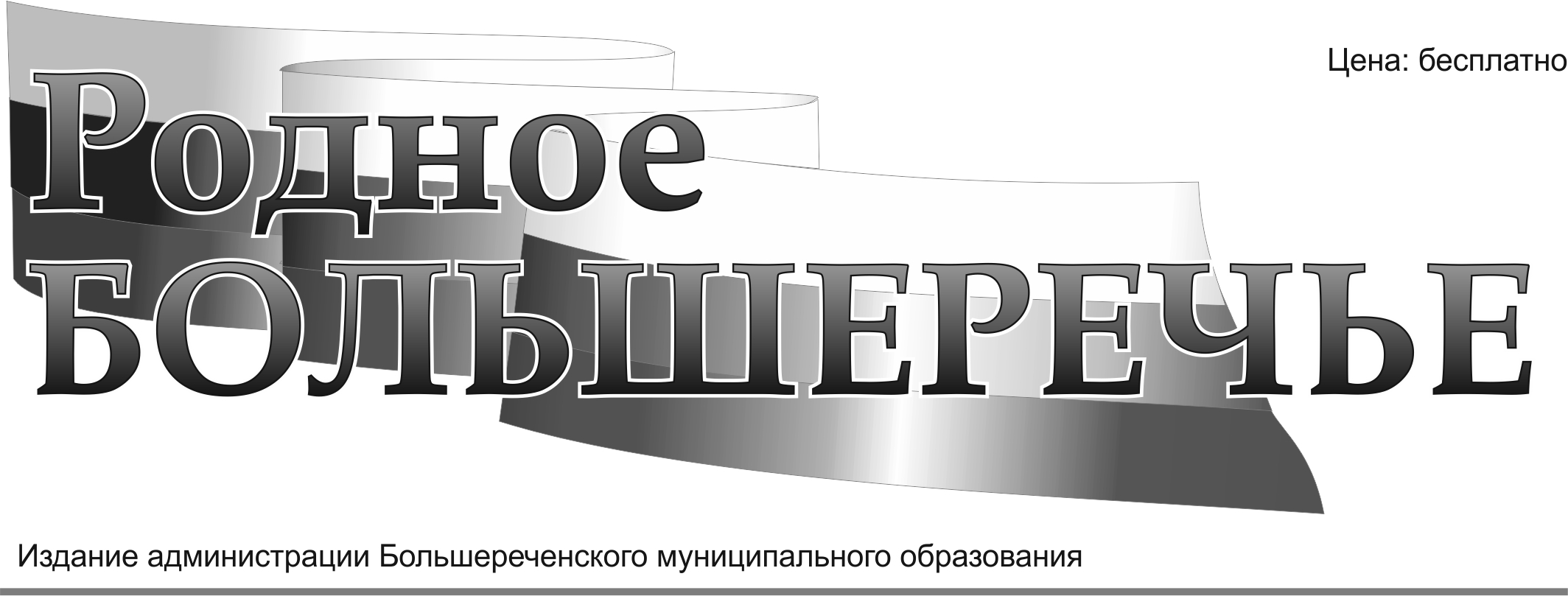        № 11								от  17 ноября 2017 годаОБРАЩЕНИЕ ГЛАВЫ БОЛЬШЕРЕЧЕНСКОГО МУНИЦИПАЛЬНОГО ОБРАЗОВАНИЯ ЖИТЕЛЯМ МУНИЦИПАЛЬНОГО ОБРАЗОВАНИЯ Уважаемые жители Большереченского муниципального образования!Решением Думы  Большереченского муниципального образования от «31» октября 2017 г.  № 55-3 /дгп утверждены Правила благоустройства территории Большереченского муниципального образования Иркутского района Иркутской области В соответствии с указанными Правилами  (частью 7 статьи 20)  Юридические лица, индивидуальные предприниматели, иные хозяйствующие субъекты, физические лица, осуществляющие свою деятельность на территории Большереченского муниципального образования, обязаны заключать договоры на оказание услуг по обращению с твердыми коммунальными отходами.Собственниками жилых домов частного жилищного фонда должны быть заключены договоры на оказание услуг по обращению с твердыми коммунальными отходами.В связи с чем, каждый житель нашего муниципалитета  ОБЯЗАН заключить договор на вывоз мусора со специализированной организацией, по своему усмотрению. Также в Правилах благоустройства содержатся требования о запрете складирования снега на проезжих частях улиц. Так частью 1 статьи 27 Правил Благоустройства предусмотрено, что собственники (или) наниматели жилых домов частного жилищного фонда обязаны складировать счищенный с прилегающей территории снег таким образом, чтобы был обеспечен проезд транспорта, доступ к инженерным коммуникациям и сооружениям на них, проход пешеходов и сохранность зеленых насаждений.Поэтому, счищать снег от своей придомовой территории на проезжую часть улицы ЗАПРЕЩЕНО. Также хочу предупредить, что в соответствии со ст. 2 Закона Иркутской области от 30 декабря 2014 года №173-оз «Об административной ответственности за правонарушение в сфере  благоустройства городов и других населенных пунктов Иркутской области» за нарушение Правил благоустройства для граждан предусмотрена административная ответственность, в том числе  в виде штрафа  в размере  от 1 000 до  3 000 рублей. Прошу каждого жителя соблюдать эти требования, уважать друг друга и тогда наш поселок будет чище. Глава Большереченского муниципального образования Ю.Р. Витер ОНД ПО ИРКУТСКОМУ РАЙОНУ ПРЕДУПРЕЖДАЕТ: «Защитите свой дом от пожара»Если в вашем доме печное отопление, помните, что пожар в жилом доме в ряде случаев происходит из-за неисправности печи или неправильной ее эксплуатации. Без крова можете остаться не только вы, но и ваши соседи. Нередко случается, что на пожаре погибают люди. А это невосполнимая потеря. Поэтому необходимо знать и соблюдать следующие правила:- При эксплуатации печного отопления.Запрещается:а) оставлять без присмотра печи, которые топятся, а также поручать надзор за ними детям;б) располагать топливо, другие горючие вещества и материалы на предтопочном листе;в) применять для розжига печей бензин, керосин, дизельное топливо и другие легковоспламеняющиеся и горючие жидкости;г) топить углем, коксом и газом печи, не предназначенные для этих видов топлива;д) производить топку печей во время проведения в помещениях собраний и других массовых мероприятий;е) использовать вентиляционные и газовые каналы в качестве дымоходов;ж) перекаливать печи.- Зола и шлак, выгребаемые из топок, должны быть залиты водой и удалены в специально отведенное для них место;- При установке временных металлических и других печей заводского изготовления в жилых домах обеспечивается выполнение указаний (инструкций) предприятий-изготовителей этих видов продукции, а также требований норм проектирования, предъявляемых к системам отопленияж- Обеспечивать побелку дымовых труб и стен, в которых проходят дымовые каналы;- Запрещается прокладка и эксплуатация воздушных линий электропередачи (в том числе временных и проложенных кабелем) над горючими кровлями, навесами, а также открытыми складами (штабелями, скирдами и др.) горючих веществ, материалов и изделий.- При эксплуатации электрооборудования:- Запрещается:а) эксплуатировать электропровода и кабели с видимыми нарушениями изоляции;б) пользоваться розетками, рубильниками, другими электроустановочными изделиями с повреждениями;в) обертывать электролампы и светильники бумагой, тканью и другими горючими материалами, а также эксплуатировать светильники со снятыми колпаками (рассеивателями), предусмотренными конструкцией светильника;г) пользоваться электроутюгами, электроплитками, электрочайниками и другими электронагревательными приборами, не имеющими устройств тепловой защиты, а также при отсутствии или неисправности терморегуляторов, предусмотренных конструкцией; д) применять нестандартные (самодельные) электронагревательные приборы;е) оставлять без присмотра включенными в электрическую сеть электронагревательные приборы, а также другие бытовые электроприборы, в том числе находящиеся в режиме ожидания, за исключением электроприборов, которые могут и (или) должны находиться в круглосуточном режиме работы в соответствии с инструкцией завода-изготовителя;з) при проведении аварийных и других строительно-монтажных и реставрационных работ использовать временную электропроводку, включая удлинители, сетевые фильтры, не предназначенные по своим характеристикам для питания применяемых электроприборов.- Запрещается пользоваться неисправными газовыми приборами, а также устанавливать (размещать) мебель и другие горючие предметы и материалы на расстоянии менее 0,2 метра от бытовых газовых приборов по горизонтали и менее 0,7 метра - по вертикали (при нависании указанных предметов и материалов над бытовыми газовыми приборами).- При эксплуатации газового оборудования:- Запрещается хранение баллонов с горючими газами в индивидуальных жилых домах, квартирах и жилых комнатах, а также на кухнях, путях эвакуации, лестничных клетках, в цокольных этажах, в подвальных и чердачных помещениях, на балконах и лоджиях. - Газовые баллоны для бытовых газовых приборов (в том числе кухонных плит, водогрейных котлов, газовых колонок), за исключением 1 баллона объемом не более , подключенного к газовой плите заводского изготовления, располагаются вне зданий в пристройках (шкафах или под кожухами, закрывающими верхнюю часть баллонов и редуктор) из негорючих материалов у глухого простенка стены на расстоянии не менее  от входов в здание, цокольные и подвальные этажи.- Пристройки и шкафы для газовых баллонов должны запираться на замок и иметь жалюзи для проветривания, а также предупреждающие надписи "Огнеопасно. Газ".- У входа в индивидуальные жилые дома, а также в помещения зданий и сооружений, в которых применяются газовые баллоны, размещается предупреждающий знак пожарной безопасности с надписью "Огнеопасно. Баллоны с газом".- При использовании бытовых газовых приборов запрещается:а) эксплуатация бытовых газовых приборов при утечке газа;б) присоединение деталей газовой арматуры с помощью искрообразующего инструмента;в) проверка герметичности соединений с помощью источников открытого пламени, в том числе спичек, зажигалок, свечей.Выше перечисленные правила носят не рекомендательный характер, а являются требованиями обязательными для исполнения всеми гражданами России, за нарушение которых предусмотрена административная ответственность.Отдел надзорной деятельности и профилактической работы по Иркутскому району призывает жителей Иркутского района соблюдать элементарные меры пожарной безопасности, а при возникновении пожара немедленно сообщить о нем в пожарную охрану по телефону 01 или по сотовому телефону 112. Самое главное правило при возгорании — не поддаваться панике и не терять самообладания.ОНД Иркутского района: (тел/факс. 20-96-98), электронный ящик – ondirkraion@yandex.ru.БЕРЕГИТЕ СВОЮ ЖИЗНЬ!За последнее время в нашей стране стала актуальной проблема потребления населением спиртосодержащей продукции, изготовленной, в том числе, и из непищевого сырья. В 2017 году на территории Большереченского МО также имел место случай отравления спиртосодержащей продукции. Разнообразные спиртосодержащие настойки, лосьоны, которые должны использоваться как лекарства, либо как гигиенические средства, но фактически потребляются как алкогольные напитки, для определенной категории граждан стали одним из самых популярных товаров. Это могут быть и спиртосодержащие жидкости, применяемые в быту и для технических нужд. 
        Суррогаты подразделяют на две группы: содержащие этанол, или истинные суррогаты и вещества, не содержащие этиловый спирт, но вызывающие опьянение. К первой группе относятся лекарства (настойки пустырника, боярышника), различные лосьоны, одеколоны, технический этиловый спирт. Более опасны бытовые жидкости, такие как растворители, средства для мытья стекол и поверхностей, политура, тормозная жидкость, антифризы, клей БФ. Они могут содержать гидролизный и сульфатный спирты, примеси метилового спирта, этиленгликоля, альдегиды, эфирные масла, ацетон, хлороформ, прочие ядовитые вещества. Ко второй группе относятся метиловый, пропиловый, бутиловый, амиловый и муравьиный спирты, дихлорэтан и жидкости различного назначения, в которые они входят в большой концентрации. Они крайне ядовиты и вызывают опасные поражения различных органов. 
      Особую опасность представляют поддельные алкогольные напитки. Попавшие в них ядовитые соединения, особенно метиловый спирт, приводят к смертельным отравлениям. Метиловый спирт не отличается ни по запаху, ни по вкусу от этилового (винного) спирта. Сходные свойства этих спиртов являются причиной того, что пострадавшие чаще не знают, что они употребляют не винный, а метиловый спирт. Отмечены случаи смерти после употребления всего 5 мл. Опьянение от метилового спирта не вызывает поднятия настроения, а, наоборот, вялость, головную боль, потерю координации движений, быстрое наступление тяжелого сна. После сна человек может чувствовать себя нормально, но к началу вторых суток наступает резкое недомогание, головокружение, боли в пояснице и животе, возможны резкое возбуждение или потеря сознания. Затем наступает скрытый период, который длится от нескольких минут до 3-4 дней, после чего проявляются последствия отравления. При отсутствии медицинской помощи смерть наступает от паралича дыхательного центра примерно на третьи сутки. Метиловый спирт оказывает сильное воздействие на зрение: если человек и выживает, то часто при этом остается слепым. Хочется отметить, что основная масса травится даже не суррогатами, а слишком большим количеством выпитой водки. Несмотря на то, что этиловый спирт и является пищевым продуктом, в больших количествах он вызывает тяжелое отравление.  Внимание! Тонкий лед1. Очень опасно выходить на лед водоема, если толщина его тоньше семи сантиметров. Надежный лед обычно имеет зеленоватый или синеватый оттенок.2. Особую осторожность следует проявлять в местах с быстрым течением и на родниках, куда вливаются теплые сточные воды промышленных предприятий.3. Для любителей подледного лова - свои меры предосторожности:не следует пробивать несколько лунок рядом;опасно собираться большими группами в одном месте;не стоит рисковать ловить рыбу возле промоин;обязательно нужно запастись веревкой длиной 12-.4. Выходить на берег и спускаться к воде безопаснее всего в местах, не покрытых снегом. Идти лучше по уже протоптанным дорожкам, причем поодиночке, сохраняя интервал не менее пяти метров.5. Довольно редко лед проламывается мгновенно. Обычно несчастью предшествует проседание льда и характерное потрескивание. В таком случае следует немедленно вернуться назад по своим же собственным следам.6.Если лед все же проломился, нужно быстро освободиться от сумок, широко раскинув руки, лечь на живот и выбираться на берег полыньи. А затем ползти дальше от опасной зоны. И двигаться обязательно в ту сторону, откуда пришли. Наиболее правильно выбираться на лед путем перекатывания со спины на живот.7.Самое главное - сохранять хладнокровие, потому что даже плохо плавающий человек способен некоторое время удержаться на поверхности за счет воздушной подушки, образовавшейся под одеждой. Вместе с тем активно действовать необходимо сразу же, пока еще не промокла одежда, не замерзли в холодной воде руки, не развились характерные для переохлаждения слабость и безразличие. 10-15 минут пребывания в ледяной воде опасно для жизни.8. Если кто-то на ваших глазах провалился под лед, помощь должны оказывать не более двух человек. Нужно лечь на живот, подползти к пролому и подать пострадавшему длинную палку, веревку, ремень или шарф. Если под рукой ничего не оказалось, допустимо лечь на лед цепочкой, удерживая друг друга за ноги.9. Спасенного из воды нужно немедленно переодеть в сухую одежду, дать съесть что-нибудь сладкое и заставить активно двигаться до тех пор, пока он  окончательно не согреется.10. Если Вы сами выбрались на лед, нужно откатиться от пролома и ползти в ту сторону, откуда шли. Несмотря на то, что холод и сырость толкают вас бежать и согреться, будьте осторожны до самого берега. Снимите с себя всю одежду, отожмите, оденьте снова, пусть даже замерзшую, и делайте согревающие упражнения, как бы тяжело это для вас ни было. Если вы начали дрожать это очень хороший признак – организм самосогревается.	Будьте осторожны!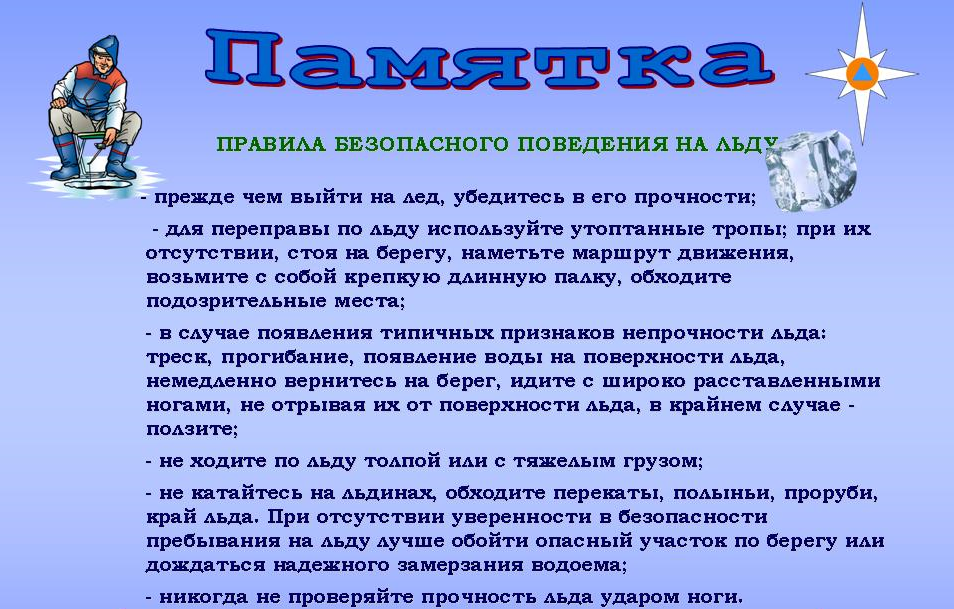 ОФИЦИАЛЬНЫЙ РАЗДЕЛПРОЕКТ РОССИЙСКАЯ ФЕДЕРАЦИЯИРКУТСКАЯ ОБЛАСТЬИРКУТСКИЙ РАЙОНБОЛЬШЕРЕЧЕНСКОЕ МУНИЦИПАЛЬНОЕ ОБРАЗОВАНИЕАДМИНИСТРАЦИЯ ПОСТАНОВЛЕНИЕОБ УТВЕРЖДЕНИИ МУНИЦИПАЛЬНОЙ ПРОГРАММЫ «ФОРМИРОВАНИЕ СОВРЕМЕННОЙ ГОРОДСКОЙ СРЕДЫ НА ТЕРРИТОРИИ Р.П. БОЛЬШАЯ РЕЧКА БОЛЬШЕРЕЧЕНСКОГО МУНИЦИПАЛЬНОГО ОБРАЗОВАНИЯ» НА 2018 - 2022 ГОДЫ В соответствии с пунктом 25 части 1  статьи 16 Федерального закона от 06.10.2003    N 131-Ф3 "Об общих принципах организации местного самоуправления в Российской Федерации», постановлением Правительства Российской Федерации от 10.02.2017 № 169 «Об утверждении Правил предоставления и распределения субсидий из федерального бюджета бюджетам субъектов Российской Федерации на поддержку государственных программ субъектов Российской Федерации и муниципальных программ формирования современной городской среды», государственной программой Иркутской области «Развитие жилищно-коммунального хозяйства Иркутской области» на 2014-2020 годы, утверждённой  постановлением Правительства Иркутской области от 24 октября 2013 года № 446-пп, руководствуясь статьей 6 Устава Большереченского муниципального образования,ПОСТАНОВЛЯЮ:  1. Утвердить муниципальную программу Большереченского муниципального образования «Формирование современной городской среды на территории р.п. Большая Речка Большереченского муниципального образования» на 2018 - 2022 годы (прилагается).2. Настоящее постановление опубликовать в газете «Родное Большеречье», разместить на официальном сайте администрации Большереченского   муниципального образования в информационно – телекоммуникационной сети «Интернет».  3. Контроль исполнения настоящего постановления оставляю за собой. Глава Большереченского  муниципального образованияЮ.Р. Витер МУНИЦИПАЛЬНАЯ ПРОГРАММА «Формирование современной городской среды на территории р.п. Большая Речка Большереченского муниципального образования» на 2018 - 2022 годы Паспорт муниципальной программы2. Характеристика текущего состояния сферы реализации муниципальной программы, проблемыРабочий поселок Большая Речка Большереченского муниципального образования Иркутского района Иркутской области на сегодняшний день является единственным населенным пунктом, численность которого превышает 1000 человек. Анализ современного использования территории поселка показывает, что на долю селитебной зоны приходится 234,9 га, или 82% застроенной территории. Жилую зону образует усадебная застройка, характеризующаяся низкой плотностью. На территории поселка многоквартирные жилые дома отсутствуют.  Площадь участков общественных учреждений и предприятий обслуживания поселкового значения (кроме размещаемых в жилой зоне) составляет 4,0 га, объекты туризма и отдыха занимают 3,2 га. Значительные территории в селитебной зоне занимают улицы, дороги, проезды, на них приходится 20,3% селитебной территории. Озелененные территории общего пользования представлены парком площадью   0,2 га в центре поселка. В то же время в границах поселка смежно с жилой застройкой имеется участок естественного леса площадью 5 га, использование которого в качестве озелененных территорий общего пользования требует дополнительного благоустройства. Сведения о текущих показателях (индикаторах) состояния благоустройства в р.п. Большая Речка Большереченского муниципального образования за период, составляющий не менее 3 лет, предшествующих году начала реализации муниципальной программы, представлены в табл. 1.Табл. 1Сведения о текущих показателях (индикатора) состояния благоустройства в р.п. Большая Речка Большереченского муниципальном образования3. Приоритеты муниципальной политики в сфере благоустройства, цель и задачи, целевые показатели, сроки реализации муниципальной программыПраво граждан на благоприятную окружающую среду закреплено в основном законе государства – Конституции Российской Федерации. Приоритеты государственной политики в сфере благоустройства определены в приоритетном проекте Российской Федерации «Формирование комфортной городской среды», утвержденном Советом при Президенте Российской Федерации по стратегическому развитию и приоритетным проектам (протокол от 21.11.2016 № 10). Проект включает создание условий для системного повышения качества и комфорта городской среды путем реализации комплекса первоочередных мероприятий по благоустройству общественных пространств (площадей, улиц, набережных и др.) при широком общественном обсуждении дизайн-проектов благоустройства территорий.Основным направлением муниципальной политики в сфере благоустройства является выработка мер и реализация приоритетных мероприятий, направленных на значительное повышение условий комфортности на территории муниципального образования, создание привлекательной городской атмосферы для жителей, а также привлечение населения к принятию решений и созданию проектов по повышению благоустройства общественных территорий.Цель муниципальной программы: повышение качества и комфорта городской среды на  территории р.п. Большая Речка  Большереченского муниципального образования. Для достижения поставленной цели необходимо решить следующие задачи:1.  Повышение уровня благоустройства общественных территорий.Сведения о показателях (индикаторах) муниципальной программы представлены в таблице 2.Табл. 2Сведения 
о показателях (индикаторах) муниципальной программыСрок реализации муниципальной программы: 2018-2022 годы.4. Характеристика основных мероприятий муниципальной программыМуниципальная программа включает следующие мероприятия:Мероприятие 1. Разработка проектно-сметной документацииРазработка проектно-сметной документации на реализацию программных мероприятий по благоустройству общественных территорий р.п. Большая Речка включает в себя проведение работ по составлению проектов и локальных сметных ресурсов. Мероприятие 2. Прохождение государственной экспертизы достоверности сметной стоимости. Прохождение государственной экологической экспертизы .Прохождение государственной экспертизы обусловлено требованием действующего законодательства, в связи с расположением р.п. Большая Речка в границах Центральной экологической зоны Байкальской природной территории  Мероприятие 3. Благоустройство общественных территорий.Благоустройство общественных территорий включает в себя проведение работ на территориях общего пользования, которыми беспрепятственно пользуется неограниченный круг лиц. Общественные территории – это территории соответствующего функционального назначения (площади, набережные, улицы, пешеходные зоны, скверы, парки, иные территории).Адресный перечень общественных территорий, подлежащих благоустройству в 2018-2022 году (приложение 1), формируется исходя из физического состояния общественной территории, определенного по результатам инвентаризации  общественной территории, проведенной в порядке, установленном министерством жилищной политики, энергетики и транспорта Иркутской области.Очередность благоустройства общественных территорий определяется в порядке поступления предложений заинтересованных лиц, в соответствии с порядком и сроком представления, рассмотрения и оценки предложений заинтересованных лиц о включении общественной территории в муниципальную программу, утвержденным постановлением администрации Большереченского муниципального образования. Мероприятия по благоустройству общественных территорий проводятся с учетом необходимости обеспечения физической, пространственной и информационной доступности зданий, сооружений общественных территорий для инвалидов и других маломобильных групп населения.Дизайн-проект благоустройства общественной территории, в который включается текстовое и визуальное описание, в том числе его концепция и перечень (в том числе визуализированный) элементов благоустройства, предлагаемых к размещению на соответствующей территории, утверждается постановлением администрации Большереченского муниципального образования. 5. Ресурсное обеспечение муниципальной программыОснованием для привлечения средств федерального бюджета, средств субсидий из областного бюджета является государственная программа Иркутской области «Формирование современной городской среды на  2018-2022 годы», утвержденная постановлением Правительства Иркутской области от 31 августа 2017 года № 568-пп. Общий объем финансирования муниципальной программы составляет 14088 тыс. руб.  Табл. 3. 6. Анализ рисков реализации  муниципальной программы и описание мер управления рисками реализации муниципальной программыРеализация мероприятий муниципальной программы связана с рисками, обусловленными как внутренними факторами (организационные риски), так внешними факторами (изменения законодательства и внешней экономической ситуации и риски финансового обеспечения). Комплексная оценка рисков, возникающих при реализации мероприятий муниципальной программы, приведена в таблице 4:Табл. 4Комплексная оценка рисков, возникающих при реализации мероприятий муниципальной программы7. Ожидаемые конечные результаты реализации муниципальной программыВ ходе реализации муниципальной программы планируется провести благоустройство всех общественных территорий, в которых при проведении инвентаризации выявлена такая необходимость .Ожидается, что в результате реализации муниципальной программы за период с 2018 по 2022 годы удастся достичь следующих показателей:- увеличение площади благоустроенных общественных территорий  на 50 600 м2.- увеличение доли площади благоустроенных общественных территорий к общей площади общественных территорий на 99% - увеличение площади благоустроенных общественных территорий, приходящихся на 1 жителя до 16,9 м2/чел. Проведение мероприятий муниципальной программы создаст необходимый минимальный уровень комфортной среды для жителей, условия для культурно-досуговой деятельности, отдыха и занятий спортом для всех жителей муниципального образования. Приложение № 1 к программе «Формирование современной  городской среды на территории р.п. Большая Речка Большереченского муниципального образования» на 2018 - 2022 годы»Адресный перечень  общественных территорий, подлежащих благоустройству в 2018-2022 году08.11.2017г  № 173-оРОССИЙСКАЯ ФЕДЕРАЦИЯИРКУТСКАЯ ОБЛАСТЬИРКУТСКИЙ РАЙОНБОЛЬШЕРЕЧЕНСКОЕ МУНИЦИПАЛЬНОЕ ОБРАЗОВАНИЕАДМИНИСТРАЦИЯ ПОСТАНОВЛЕНИЕ"ОБ УТВЕРЖДЕНИИ ПОРЯДКА ОБЩЕСТВЕННОГО ОБСУЖДЕНИЯ МУНИЦИПАЛЬНОЙ ПРОГРАММЫ "ФОРМИРОВАНИЕ СОВРЕМЕННОЙ ГОРОДСКОЙ СРЕДЫ НА ТЕРИТОРИИ Р.П. БОЛЬШАЯ РЕЧКА БОЛЬШЕРЕЧЕНСКОГО МУНИЦИПАЛЬНОГО ОБРАЗОВАНИЯ НА 2018 - 2022 ГОДЫ"    В целях осуществления участия заинтересованных лиц в процессе принятия решений и реализации проектов благоустройства территории Большереченского муниципального образования, в соответствии с Федеральным законом от 06 октября 2003 года №131-ФЗ «Об общих принципах организации местного самоуправления в Российской Федерации», постановлением Правительства Российской Федерации от 10 февраля 2017 года №169 «Об утверждении Правил предоставления и распределения субсидий из федерального бюджета бюджетам субъектов Российской Федерации на поддержку государственных программ субъектов Российской Федерации и муниципальных программ формирования современной городской среды»,  руководствуясь Уставом Большереченского муниципального образования, администрация Большереченского муниципального образованияПОСТАНОВЛЯЕТ:1.  Утвердить Порядок общественного обсуждения проекта муниципальной программы "Формирование современной городской среды на территории р.п. Большая Речка Большереченского муниципального образования на 2018 - 2022 годы" согласно приложению N 1 к настоящему постановлению.2. Утвердить состав общественной комиссии по рассмотрению и оценке предложений граждан и организаций о включении общественной территории р.п. Большая Речка Большереченского муниципального образования в Программу"Формирование современной городской среды на территории р.п. Большая Речка Большереченского муниципального образования на 2018 - 2022 годы" согласно приложению N 2 к настоящему постановлению.3. Контроль за исполнением настоящего постановления оставляю за собой. 4. Опубликовать настоящее постановление в газете «Родное Большеречье» , и на официальном сайте Администрации Большереченского  муниципального образования www.bolrechka.ru.Глава Большереченского муниципального образованияЮ.Р.ВитеРПриложение № 1 к постановлению Большереченского муниципального образования от 08.11.2017 года  № 173-оПорядок общественного обсуждения проекта муниципальной программы "Формирование современной городской среды на территории  р.п. Большая Речка Большереченского муниципального образования на 2018 - 2022 годы"1. Общие положения1.1. Настоящий Порядок общественного обсуждения проекта муниципальной программы "Формирование современной городской среды  на территории р.п. Большая Речка Большереченского муниципального образования на 2018 - 2022 годы" (далее проект Программы) определяет правила проведения общественного обсуждения проекта Программы.1.2. В обсуждении проекта Программы принимают участие:- граждане, проживающие и зарегистрированные на территории  р.п. Большая Речка;- организации, зарегистрированные или осуществляющие свою деятельность на территории  р.п. Большая Речка.1.3. Участники общественного обсуждения проекта Программы подают свои предложения в письменной форме, согласно приложению к настоящему Порядку.1.4. Внесенные предложения носят рекомендательный характер.2. Порядок и сроки внесения предложений2.1. Предложения от участников общественного обсуждения проекта Программы принимаются после размещения на официальном сайте органов местного самоуправления  р.п. Большая Речка проекта Программы. Срок общественного обсуждения составляет 30 дней со дня размещения проекта Программы.2.2. Извещение о сроке начала и окончания, а также о месте подачи предложений, размещается на официальном сайте администрации Большереченского муниципального образования 2.3. Представленные для рассмотрения и оценки предложения граждан, проживающих и зарегистрированных на территории  р.п. Большая Речка и организаций, зарегистрированных или осуществляющих свою деятельность на территории  р.п. Большая Речка, содержащие предложения о включении общественной территории  р.п. Большая Речка в Программу принимаются от граждан, представителей организаций. Одновременно с предложениями предоставляется дизайн - проект, сметный расчет.3. Порядок рассмотрения предложений граждан и организаций3.1. Для обобщения и оценки предложений от участников общественного обсуждения проекта Программы постановлением администрации Большереченского муниципального образования создается общественная комиссия, в состав которой включаются представители администрации  Большереченского муниципального образования, депутаты Думы Большереченского муниципального образования, общественных организаций, политических партий и движений, иные лица, а также для осуществления контроля за реализацией программы после ее утверждения в установленном порядке.3.2. Предложения от участников обсуждения проекта Программы, поступающие в администрацию  Большереченского муниципального образования передаются для рассмотрения в общественную комиссию.3.3. По итогам рассмотрения каждого из поступивших предложений общественная комиссия принимает решение о рекомендации его к принятию либо отклонению.3.4. По окончанию принятия представленных для рассмотрения и оценки предложений от участников обсуждения проекта Программы общественная комиссия готовит протокол, который должен содержать следующую информацию:- общее количество поступивших предложений;- количество и содержание поступивших предложений оставленных без рассмотрения;- содержание предложений рекомендуемых к отклонению;- содержание предложений рекомендуемых для одобрения.3.5. Представленные для рассмотрения и оценки предложения от участников обсуждения по результатам заседания общественной комиссии включаются в проект Программы.3.6. Представители заинтересованных лиц вправе участвовать при их рассмотрении в заседаниях общественной комиссии без права голоса.Заместитель главыБольшереченского муниципального образования 								М.В. АнисимовПриложение к Порядку обсуждения проекта муниципальной программы "Формирование современной городской среды на территории  р.п. Большая Речка на 2018 - 2022 годы"Предложениек  проекту  муниципальной  программы  "Формирование современной городской среды на территории  р.п. Большая Речка Большереченского муниципального образования  на 2018 - 2022 годы"Фамилия, имя, отчество представителя (ей) _______________________________Дата и N протокола общего собрания ______________________________________Адрес ___________________________________________________________________     Личная                  подпись                и                дата_______________________________________________________________     Даю    согласие  на  обработку  моих  персональных  данных  в  целяхрассмотрения  предложений  о  включении наиболее посещаемой муниципальнойтерритории   р.п. Большая Речка Большереченского муниципального образования в  муниципальную  программу  "Формирование современной  городской среды на территории  р.п. Большая Речка Большереченского муниципального образования на 2018 – 2022 годы" в соответствии с действующим законодательством.     Персональные  данные, в отношении которых дается настоящее согласие, включают    данные,   указанные  в  настоящих  предложениях.  Действия  с персональными  данными  включают в себя: обработку (сбор, систематизацию, накопление,  хранение,  уточнение, обновление, изменение), использование, распространение,    обеспечение,   блокирование,  уничтожение.  Обработка персональных    данных:    автоматизация    с    использованием   средств вычислительной    техники,    без  использования  средств  автоматизации.Согласие  действует  с  момента  подачи  данных  предложений  по проекту муниципальной программы "Формирование современной городской  среды  на  территории   р.п. Большая Речка Большереченского муниципального образования на 2018 - 2022 годы" до моего письменного отзыва данного согласия.Личная подпись __________________________________ дата___________________01.11.2017г  № 169-оРОССИЙСКАЯ ФЕДЕРАЦИЯИРКУТСКАЯ ОБЛАСТЬИРКУТСКИЙ РАЙОНБОЛЬШЕРЕЧЕНСКОЕ МУНИЦИПАЛЬНОЕ ОБРАЗОВАНИЕАДМИНИСТРАЦИЯ ПОСТАНОВЛЕНИЕОБ УТВЕРЖДЕНИИ ПЛАНА-ГРАФИКА ЭТАПОВ ПЕРЕХОДА НА ПРЕДОСТАВЛЕНИЕ МУНИЦИПАЛЬНЫХ УСЛУГ ПО ВЫДАЧЕ РАЗРЕШЕНИЯ НА СТРОИТЕЛЬСТВО И РАЗРЕШЕНИЯ НА ВВОД В ЭКСПЛУАТАЦИЮ В ЭЛЕКТРОННОМ ВИДЕВ целях исполнения постановления Правительства Иркутской области «О направлении документов, необходимых для выдачи разрешения на строительство и разрешения на ввод объекта в эксплуатацию, в электронной форме» от 9 октября 2017 года № 639-пп, Администрация Большереченского муниципального образованияПОСТАНОВЛЯЕТ:Утвердить прилагаемый план-график этапов перехода на предоставление муниципальных услуг по выдаче разрешения на строительство и разрешения на ввод в эксплуатацию в электронном виде.2. Опубликовать настоящее решение на интернет-сайте администрации www.bolrechka.ruГлава Большереченского муниципального образованияЮ.Р.ВитерПриложение к Постановлению администрации Большереченского муниципального образования № 169-о от 01.11.2017 года План-графикэтапов перехода на предоставление муниципальных услуг по выдаче разрешения на строительство и разрешения на ввод в эксплуатацию в электронном виде01.11.2017г № 170-0РОССИЙСКАЯ ФЕДЕРАЦИЯИРКУТСКАЯ ОБЛАСТЬИРКУТСКИЙ РАЙОНБОЛЬШЕРЕЧЕНСКОЕ МУНИЦИПАЛЬНОЕ ОБРАЗОВАНИЕАДМИНИСТРАЦИЯ ПОСТАНОВЛЕНИЕО ВНЕСЕНИИ ИЗМЕНЕНИЙ В ПОРЯДОК СОСТАВЛЕНИЯ ПРОЕКТА БЮДЖЕТА БОЛЬШЕРЕЧЕНСКОГО МУНИЦИПАЛЬНОГО ОБРАЗОВАНИЯ   В соответствии с Федеральным законом от 22 октября 2014 года № 311-ФЗ «О внесении изменений в Бюджетный кодекс РФ»,Федеральным законом от 28 марта 2017 года № 48-ФЗ «О внесении изменений в Бюджетный кодекс РФ»,руководствуясь ст.ст. 6, 8, 38 Устава Большереченского муниципального образования, Администрация Большереченского муниципального образования ПОСТАНОВЛЯЕТ:1. Внести в порядок составления проекта бюджета Большереченского муниципального образования, утвержденный постановлением главы Большереченского муниципального образования от 06 сентября 2012 года № 120-0, следующие изменения:1) раздел II, пункт 4 дополнить подпунктом следующего содержания:- реестр источников доходов местного бюджета;2. Опубликовать настоящее постановление в газете «Родное Большеречье» , и на официальном сайте Администрации Большереченского  муниципального образования www.bolrechka.ru.Глава Большереченского муниципального образованияЮ.Р.Витер01.11.2017г № 171-0РОССИЙСКАЯ ФЕДЕРАЦИЯИРКУТСКАЯ ОБЛАСТЬИРКУТСКИЙ РАЙОНБОЛЬШЕРЕЧЕНСКОЕ МУНИЦИПАЛЬНОЕ ОБРАЗОВАНИЕАДМИНИСТРАЦИЯ ПОСТАНОВЛЕНИЕОБ УТВЕРЖДЕНИИ ПОРЯДКА ФОРМИРОВАНИЯ И ВЕДЕНИЯ РЕЕСТРА ИСТОЧНИКОВ ДОХОДОВ МЕСТНОГО БЮДЖЕТА БОЛЬШЕРЕЧЕНСКОГО МУНИЦИПАЛЬНОГО ОБРАЗОВАНИЯ В соответствии со статьями 14, 55 Федерального закона от 06.10.2003 № 131-ФЗ «Об общих принципах организации местного самоуправления в Российской Федерации», статьей 47.1 Бюджетного кодекса Российской Федерации, Положением о бюджетном процессе в Большереченском муниципальном образовании, утвержденным решением Думы от 30.10.2013 года № 10-1/дгп, руководствуясь Уставом Большереченского муниципального образования, Администрация Большереченского муниципального образования ПОСТАНОВЛЯЕТ:1. Утвердить Порядок формирования и ведения реестра источников доходов местного бюджета Большереченского муниципального образования (Приложение).2. Контроль за исполнением настоящего постановления возложить на начальника финансово-экономического отдела  администрации Большереченского муниципального образования Н.А.Бовольскую.3. Опубликовать настоящее постановление в газете «Родное Большеречье» , и на официальном сайте Администрации Большереченского  муниципального образования www.bolrechka.ru.Глава Большереченского муниципального образованияЮ.Р.ВитерПриложение к постановлению Большереченского муниципального образования от 01.11.2017 года  № 171-0ПОРЯДОКФОРМИРОВАНИЯ И ВЕДЕНИЯ РЕЕСТРА ИСТОЧНИКОВ ДОХОДОВ МЕСТНОГО БЮДЖЕТА БОЛЬШЕРЕЧЕНСКОГО МУНИЦИПАЛЬНОГО ОБРАЗОВАНИЯ1. Настоящий Порядок  разработан в соответствии со статьей 47.1  Бюджетного кодекса Российской Федерации и устанавливает основные принципы и правила формирования и ведения реестра источников доходов местного бюджета Большереченского муниципального образования (далее - реестр источников доходов).2.  Для целей настоящего порядка применяются следующие понятия:-перечень источников доходов местного бюджета Большереченского муниципального образования– свод (перечень) федеральных налогов и сборов, региональных и местных налогов, иных обязательных платежей, других поступлений, являющихся источниками формирования доходов местного бюджета Большереченского муниципального образования, с указанием правовых оснований их возникновения, порядка расчета (размеры, ставки, льготы) и иных характеристик источников доходов местного бюджета Большереченского муниципального образования, определяемых порядком формирования и ведения перечня источников доходов Российской Федерации;- реестр источников доходов местного бюджета Большереченского муниципального образования– свод информации о доходах бюджета по источникам доходов местного бюджета Большереченского муниципального образования, формируемой в процессе составления, утверждения и исполнения бюджета, на основании перечня источников доходов Российской Федерации.3. Реестр источников доходов формируется и ведется как единый информационный ресурс, в котором отражаются бюджетные данные на этапах составления, утверждения и исполнения решения о соответствующем бюджете по источникам доходов бюджета и соответствующим им группам источников доходов бюджета, включенным в перечень источников доходов.4. Реестр источников доходов ведется на основе реестров источников доходов главных администраторов доходов местного бюджета, формируются и ведутся в электронной форме в государственной информационной системе, определенной Постановлением Правительства Российской Федерации от 31 августа 2016 г. № 868 «О порядке формирования и ведения перечня источников доходов Российской Федерации» (далее - информационная система).Главные администраторы доходов обеспечивают полноту, своевременность и достоверность представляемой информации5. Реестр источников доходов бюджета ведется на государственном языке Российской Федерации.6. Реестр источников доходов бюджета, включая информацию и документы, указанные в пунктах 11 и 12 настоящего Порядка, хранится в соответствии со сроками хранения архивных документов, определенными в соответствии с законодательством Российской Федерации об архивном деле.7. При формировании и ведении реестров источников доходов бюджета в информационной системе используются усиленные квалифицированные электронные подписи лиц, уполномоченных действовать от имени участников процесса ведения реестров источников доходов бюджета (далее - электронные подписи), указанных в пункте 9 настоящего Порядка.8. Реестр источников доходов бюджета Большереченского муниципального образования ведется начальником финансово-экономического отдела  администрации Большереченского муниципального образования.9. В целях ведения реестра источников доходов бюджета начальником финансово-экономического отдела обеспечивает предоставление сведений, необходимых для ведения реестра источников доходов бюджета в соответствии с настоящим Порядком.10. Ответственность за полноту и достоверность информации, а также своевременность ее включения в реестр источников доходов бюджета несут участники процесса ведения реестра источников доходов бюджета.11. В реестр источников доходов бюджета Большереченского муниципального образования в отношении каждого источника доходов бюджета включается следующая информация:11.1. наименование источника дохода бюджета;11.2. код (коды) классификации доходов бюджета, соответствующий источнику дохода бюджета, и идентификационный код источника дохода бюджета по перечню источников доходов;11.3. наименование группы источников доходов бюджетов, в которую входит источник дохода бюджета, и ее идентификационный код по перечню источников доходов;11.4. информация о публично-правовом образовании, в доход бюджета которого зачисляются платежи, являющиеся источником дохода бюджета;11.5. информация об органе муниципальной власти администрации Большереченского муниципального образования, казенных учреждениях, иной организации, осуществляющих бюджетные полномочия главных администраторах доходов бюджета;11.6. показатели прогноза доходов бюджета по коду классификации доходов бюджета, соответствующему источнику дохода бюджета, сформированные в целях составления и утверждения решением думы о бюджете Большереченского  муниципального образования (далее - решение о соответствующем бюджете);11.7. показатели прогноза доходов бюджета по коду классификации доходов бюджета, соответствующему источнику дохода бюджета, принимающие значения прогнозируемого общего объема доходов бюджета в соответствии с решением о соответствующем бюджете;11.8. показатели прогноза доходов бюджета по коду классификации доходов бюджета, соответствующему источнику дохода бюджета, принимающие значения прогнозируемого общего объема доходов бюджета в соответствии с решением о соответствующем бюджете с учетом решений о внесении изменений в решение о соответствующем бюджете;11.9. показатели уточненного прогноза доходов бюджета по коду классификации доходов бюджета, соответствующему источнику дохода бюджета, формируемые в рамках составления сведений для составления и ведения кассового плана исполнения бюджета;11.10. показатели кассовых поступлений по коду классификации доходов бюджета, соответствующему источнику дохода бюджета;11.11. показатели кассовых поступлений по коду классификации доходов бюджета, соответствующему источнику дохода бюджета, принимающие значения доходов бюджета в соответствии с решением о соответствующем бюджете.12. В реестр источников доходов бюджета Большереченского муниципального образования в отношении платежей, являющихся источником дохода бюджета, включается следующая информация:12.1. наименование источника дохода бюджета;12.2. код (коды) классификации доходов бюджета, соответствующий источнику дохода бюджета;12.3. идентификационный код по перечню источников доходов, соответствующий источнику дохода бюджета;12.4. информация о публично-правовом образовании, в доход бюджета которого зачисляются платежи, являющиеся источником дохода бюджета;12.5. информация об органах муниципальной власти Большереченского муниципального образования, казенных учреждениях, иных организациях, осуществляющих бюджетные полномочия главных администраторов доходов бюджета;12.6. информация об органах муниципальной власти администрации Большереченского муниципального образования, казенных учреждениях, иных организациях, осуществляющих бюджетные полномочия администраторов доходов бюджета по источнику дохода бюджета;12.7. наименование органов и организаций, осуществляющих оказание муниципальных услуг (выполнение работ), предусматривающих за их осуществление получение платежа по источнику дохода бюджета (в случае если указанные органы не осуществляют бюджетных полномочий администратора доходов бюджета по источнику дохода бюджета);12.8. суммы по платежам, являющимся источником дохода бюджета, начисленные в соответствии с бухгалтерским учетом администраторов доходов бюджета по источнику дохода бюджета;12.9. суммы по платежам, являющимся источником дохода бюджета, информация о начислении которых направлена администраторами доходов бюджета по источнику дохода бюджета в Государственную информационную систему о государственных и муниципальных платежах;12.10. кассовые поступления от уплаты платежей, являющихся источником дохода бюджета, в соответствии с бухгалтерским учетом администраторов доходов бюджета по источнику дохода бюджета;12.11. информация об уплате платежей, являющихся источником дохода бюджета, направленная в Государственную информационную систему о государственных и муниципальных платежах;12.12. информация о количестве оказанных муниципальных услуг (выполненных работ), иных действий органов муниципальной власти администрации Большереченского муниципального образования, муниципальных учреждений, иных организаций, за которые осуществлена уплата платежей, являющихся источником дохода бюджета.13. В реестре источников доходов бюджета также формируется консолидированная и (или) сводная информация по группам источников доходов бюджета по показателям прогнозов доходов бюджета на этапах составления, утверждения и исполнения бюджета, а также кассовым поступлениям по доходам бюджета с указанием сведений о группах источников доходов бюджета на основе перечня источников доходов.14. Информация, указанная в пунктах 11.1-11.5 и пунктах 12.1-12.7 настоящего Порядка, формируется и изменяется на основе перечня источников доходов путем обмена данными между информационными системами, в которых осуществляется формирование и ведение перечня источников доходов и реестра источников доходов бюджета.15. Информация, указанная в пунктах 11.6-11.9 настоящего Порядка, формируется и ведется на основании прогнозов поступления доходов бюджета.16. Информация, указанная в пунктах 12.9 и 12.11 настоящего Порядка, формируется и ведется на основании сведений Государственной информационной системы о государственных и муниципальных платежах, получаемых органом, указанным в пункте 8 настоящего Порядка, в соответствии с установленным порядком ведения Государственной информационной системы о государственных и муниципальных платежах.17. Информация, указанная в пункте 11.10 настоящего Порядка, формируется на основании соответствующих сведений реестра источников доходов Российской Федерации, представляемых Федеральным казначейством в соответствии с установленным порядком формирования и ведения реестра источников доходов Российской Федерации.18. Ведущим специалистом администрации Большереченского муниципального образования обеспечивается  включение в реестр источников доходов бюджета информацию, указанную в пунктах 11 и 12 настоящего Порядка, в следующие сроки:18.1. информацию, указанную в пунктах 11.1-11.5 и пунктах 12.1-12.7 настоящего Порядка, - незамедлительно, но не позднее одного рабочего дня со дня внесения указанной информации в перечень источников доходов, реестр источников доходов Российской Федерации;18.2. информацию, указанную в пунктах 11.7, 11.8 и 11.11 настоящего Порядка, - не позднее пяти рабочих дней со дня принятия или внесения изменений в решение о соответствующем бюджете и решение об исполнении соответствующего бюджета;18.3. информацию, указанную в пункте 11.9 настоящего Порядка, - в соответствии с порядками составления и ведения кассового плана исполнения бюджета администрации Большереченского муниципального образования, но не позднее десятого рабочего дня каждого месяца года;18.4. информацию, указанную в пунктах 12.9 и 12.11 настоящего Порядка, - незамедлительно, но не позднее одного рабочего дня со дня направления указанной информации в Государственную информационную систему о государственных и муниципальных платежах;18.5. информацию, указанную в пункте 11.6 и пункте 12.12 настоящего Порядка, - в сроки, установленные в плане подготовки проекта решения о бюджете Большереченского муниципального образования на очередной финансовый год и на плановый период;18.6. информацию, указанную в пункте 11.10 и пункте 12.10 настоящего Порядка, - в соответствии с порядками составления и ведения кассового плана исполнения бюджета Большереченского муниципального образования, но не позднее десятого рабочего дня каждого месяца года;18.7. информацию, указанную в пункте 12.8 настоящего Порядка, - незамедлительно, но не позднее одного рабочего дня после осуществления начисления.19. Орган, указанный в пункте 8 настоящего Порядка, в целях ведения реестра источников доходов бюджета в течение одного рабочего дня со дня представления участником процесса ведения реестра источников доходов бюджета информации, указанной в пунктах 11 и 12 настоящего Порядка, обеспечивает в автоматизированном режиме проверку наличия информации в соответствии с пунктами 11 и 12 настоящего Порядка.20. В случае положительного результата проверки, указанной в пункте 19 настоящего Порядка, информация, представленная участником процесса ведения реестра источников доходов бюджета, образует следующие реестровые записи реестра источников доходов бюджета, которым орган, осуществляющий ведение реестра источников дохода бюджета в соответствии с пунктом 8 настоящего Порядка, присваивает уникальные номера:в части информации, указанной в пункте 11 настоящего Порядка, - реестровую запись источника дохода бюджета реестра источников доходов бюджета;в части информации, указанной в пункте 12 настоящего Порядка, - реестровую запись платежа по источнику дохода бюджета реестра источников доходов бюджета.При направлении участником процесса ведения реестра источников доходов бюджета измененной информации, указанной в пунктах 11 и 12 настоящего Порядка, ранее образованные реестровые записи обновляются.В случае отрицательного результата проверки, указанной в пункте 19 настоящего Порядка, информация, представленная участником процесса ведения реестра источников доходов бюджета в соответствии с пунктами 11 и 12 настоящего Порядка, не образует (не обновляет) реестровые записи. В указанном случае орган, осуществляющий ведение реестра источников доходов бюджета в соответствии с пунктом 8 настоящего Порядка, в течение не более одного рабочего дня со дня представления участником процесса ведения реестра источников доходов бюджета информации уведомляет его об отрицательном результате проверки посредством направления протокола, содержащего сведения о выявленных несоответствиях.21. В случае получения предусмотренного пунктом 20 настоящего Порядка протокола участник процесса ведения реестра источников доходов бюджета в срок не более трех рабочих дней со дня получения протокола устраняет выявленные несоответствия и повторно представляет информацию для включения в реестр источников доходов бюджета.22. Уникальный номер реестровой записи источника дохода бюджета реестра источников доходов бюджета имеет следующую структуру:1, 2, 3, 4, 5 разряды - коды группы дохода, подгруппы дохода и элемента дохода, кода вида доходов бюджета классификации доходов бюджета, соответствующие источнику дохода бюджета;6 разряд - код признака основания возникновения группы источника дохода бюджета, в которую входит источник дохода бюджета, в соответствии с перечнем источников доходов;7, 8, 9, 10, 11, 12, 13, 14, 15, 16, 17, 18, 19, 20 разряды - идентификационный код источника дохода бюджета в соответствии с перечнем источников доходов;21 разряд - код признака назначения использования реестровой записи источника дохода бюджета реестра источников доходов бюджета, принимающий следующие значения:1 - в рамках исполнения решения о бюджете;0 - в рамках составления и утверждения решения о бюджете;22, 23 разряды - последние две цифры года формирования реестровой записи источника дохода бюджета реестра источников доходов бюджета, в случае если 21 разряд принимает значение 1 или последние две цифры очередного финансового года, на который составляется закон о бюджете, в случае если 21 разряд принимает значение 0;24, 25, 26, 27 разряды - порядковый номер версии реестровой записи источника дохода бюджета реестра источников доходов бюджета.23. Уникальный номер реестровой записи платежа по источнику дохода бюджета реестра источников доходов бюджета имеет следующую структуру:1, 2, 3, 4, 5 разряды - коды группы дохода, подгруппы дохода и элемента дохода, кода вида доходов бюджета классификации доходов бюджета, соответствующие источнику дохода бюджета;6 разряд - код признака основания возникновения группы источника дохода бюджета, в которую входит источник дохода бюджета, в соответствии с перечнем источников доходов;7, 8, 9, 10, 11, 12, 13, 14, 15, 16, 17, 18, 19, 20 разряды - идентификационный код источника дохода бюджета в соответствии с перечнем источников доходов;21, 22, 23, 24, 25, 26, 27, 28 разряды - уникальный код администратора дохода бюджета по источнику дохода бюджета в соответствии с реестром участников бюджетного процесса, а также юридических лиц, не являющихся участниками бюджетного процесса, присвоенный в установленном порядке;29 разряд - код признака назначения использования реестровой записи платежа по источнику дохода бюджета реестра источников доходов бюджета, принимающий значение 1;30, 31 разряды - последние две цифры года формирования реестровой записи платежа по источнику дохода бюджета реестра источников доходов бюджета;32, 33, 34, 35 разряды - порядковый номер версии реестровой записи платежа по источнику дохода бюджета реестра источников доходов бюджета.24. Реестр источников доходов бюджета Большереченского муниципального образования направляются в составе документов и материалов, представляемых одновременно с проектами решений о соответствующем бюджете, в Думу Большереченского муниципального образования по форме согласно приложению к настоящему Порядку.25. Формирование информации, предусмотренной подпунктами 1-11 пункта 11 и подпунктами 1-12 пункта 12 настоящего Порядка, для включения в реестр источников доходов бюджета  осуществляется в соответствии с Положением о государственной интегрированной информационной системе управления общественными финансами «Электронный бюджет», утвержденным постановлением Правительства Российской Федерации от 30 июня 2015 года № 658 «О государственной интегрированной информационной системе управления общественными финансами «Электронный бюджет»Приложение к Порядку формирования и ведения реестра источников доходов местного бюджета Большереченского муниципального образования01.11.2017г № 172-0РОССИЙСКАЯ ФЕДЕРАЦИЯИРКУТСКАЯ ОБЛАСТЬИРКУТСКИЙ РАЙОНБОЛЬШЕРЕЧЕНСКОЕ МУНИЦИПАЛЬНОЕ ОБРАЗОВАНИЕАДМИНИСТРАЦИЯ ПОСТАНОВЛЕНИЕОБ УТВЕРЖДЕНИИ ПОЛОЖЕНИЯ О ПОРЯДКЕ ИСЧИСЛЕНИЯ, РАЗМЕРАХ, СРОКАХ И (ИЛИ) ОБ УСЛОВИЯХ ПЛАТЕЖЕЙ, ЯВЛЯЮЩИХСЯ ИСТОЧНИКАМИ НЕНАЛОГОВЫХ ДОХОДОВ БЮДЖЕТА БОЛЬШЕРЕЧЕНСКОГО МУНИЦИПАЛЬНОГО ОБРАЗОВАНИЯ  	В соответствии с статьей 41 Бюджетного кодекса Российской Федерации, Администрация Большереченского муниципального образованияПОСТАНОВЛЯЕТ:1. Утвердить Положение о порядке исчисления, размерах, сроках и (или) об условиях уплаты платежей, являющихся источниками неналоговых доходов бюджета Большереченского муниципального образования согласно приложения.2. Опубликовать настоящее постановление в газете «Родное Большеречье» , и на официальном сайте Администрации Большереченского  муниципального образования www.bolrechka.ru.3. Контроль за исполнением настоящего постановления оставляю за собой.Глава Большереченского муниципального образованияЮ.Р.ВитерПриложение к постановлению Большереченского муниципального образования от 01.11.2017 года  № 172-0Положение о порядке исчисления, размерах, сроках и (или) об условияхуплаты платежей, являющихся источниками неналоговых доходов бюджета Большереченского муниципального образованияСтатья 1.Общие положения1.1. Настоящее Положение разработано в соответствии с пунктом 6 статьи 41 Бюджетного кодекса Российской Федерации и определяет порядок начисления, размер, сроки и (или) условия уплаты неналоговых доходов в бюджет Большереченского муниципального образования (далее бюджет Большереченского МО).1.2. Администрация Большереченского муниципального образования – Администрация  городского поселения (далее – Администрация) является администратором и главным администратором доходов бюджета Большереченского муниципального образования.1.3. Плательщиками неналоговых доходов являются физические и юридические лица (далее - плательщики).1.4. К неналоговым доходам бюджета Большереченского муниципального образования относятся:1.4.1. - доходы от использования имущества, находящегося в государственной или муниципальной собственности, за исключением имущества бюджетных и автономных учреждений;1.4.2. Доходы от сдачи в аренду имущества, находящегося в оперативном управлении органов управления поселений и созданных ими учреждений (за исключением имущества муниципальных бюджетных и автономных учреждений);1.4.3. Прочие поступления от использования имущества, находящегося в собственности поселений (за исключением имущества муниципальных, бюджетных и автономных учреждений, а также имущества муниципальных унитарных предприятий, в том числе казенных);1.4.4. Прочие доходы от оказания платных услуг (работ) получателями средств бюджетов поселений;1.4.5. Прочие поступления от денежных взысканий (штрафов) и иных сумм в возмещение ущерба, зачисляемые в бюджеты поселений;1.4.6. Невыясненные поступления, зачисляемые в бюджеты поселений;1.4.7. Прочие неналоговые доходы бюджетов городских поселений;1.4.8. Доходы от реализации имущества, находящегося в оперативном управлении учреждений, находящихся в ведении органов управления поселений (за исключением имущества муниципальных бюджетных и автономных учреждений), в части реализации основных средств по указанному имуществу;1.4.9. Доходы, поступающие в порядке возмещения расходов, понесенных в связи с эксплуатацией имущества городских поселений;1.4.10. Прочие доходы от компенсации затрат бюджетов городских поселенийНеналоговые доходы при составлении, утверждении, исполнении бюджета и составлении отчетности о его исполнении включаются в состав доходов бюджета. Администрация представляет в финансовый орган муниципального образования, предложения по объему поступлений по неналоговым доходам.Статья 2. Порядок исчисления платежей, размеры неналоговых доходов2.1.Порядок исчисления и размеры неналоговых доходов определяются в соответствии с принятыми нормативно-правовыми актами Большереченского муниципального образования.Статья 3. Сроки и условия уплаты неналоговых доходов3.1. Плательщик перечисляет неналоговый платеж на лицевой счет, открытый в Управлении Федерального казначейства по Иркутской  области, для последующего зачисления в доход бюджета Большереченского муниципального образования.3.2. При перечислении по безналичному расчету в платежном документе указывается вид неналогового дохода, сумма дохода.3.3. Сроком оплаты считается дата списания денежных средств с расчетного счета плательщика и зачисления платежа на счет Управления Федерального казначейства по Иркутской  области.3.4. Полнота и своевременность поступления неналоговых доходов контролируется по данным бухгалтерских отчетов и возлагается на Администрацию и финансовый орган Администрации.Статья 4. Порядок расходования4.1. Средства, полученные, от поступлений неналоговых платежей могут расходоваться для решения местных вопросов местного значения.Статья 5. Ответственность5.1. Не допускается использование неналоговых доходов на цели, не соответствующие уставной деятельности.5.2. Ответственность за использование неналоговых доходов в соответствии с нормами действующего законодательства Российской Федерации несет руководитель главного администратора доходов бюджета Большереченского муниципального образования.08.11.2017г. № 174-0РОССИЙСКАЯ ФЕДЕРАЦИЯИРКУТСКАЯ ОБЛАСТЬИРКУТСКИЙ РАЙОНБОЛЬШЕРЕЧЕНСКОЕ МУНИЦИПАЛЬНОЕ ОБРАЗОВАНИЕАДМИНИСТРАЦИЯ ПОСТАНОВЛЕНИЕОБ УТВЕРЖДЕНИИ ПРАВИЛ ОРГАНИЗАЦИИ И ПРОВЕДЕНИЯ ЗЕМЛЯНЫХ РАБОТ НА ТЕРРИТОРИИ БОЛЬШЕРЕЧЕНСКОГО МУНИЦИПАЛЬНОГО ОБРАЗОВАНИЯ   В соответствии со статьей 14 Федерального закона от 06.10.2003 № 131-ФЗ «Об общих принципах организации местного самоуправления в Российской Федерации», Решением думы Большереченского муниципального образования от 31.10.2017 года № 55-3/дгп «Об утверждении правил благоустройства территории Большереченского муниципального образования», руководствуясь Уставом Большереченского муниципального образования, Администрация Большереченского муниципального образования ПОСТАНОВЛЯЕТ:1. Утвердить Правила организации и проведения земляных работ на территории Большереченского муниципального образования (Приложение).2. Опубликовать настоящее постановление в газете «Родное Большеречье» , и на официальном сайте Администрации Большереченского  муниципального образования www.bolrechka.ru.Глава Большереченского муниципального образованияЮ.Р.ВитерПриложение к постановлению Большереченского муниципального образования от 08.11.2017 года  № 174-0ПРАВИЛА ОРГАНИЗАЦИИ И ПРОВЕДЕНИЯ ЗЕМЛЯНЫХ РАБОТ НА ТЕРРИТОРИИ БОЛЬШЕРЕЧЕНСКОГО МУНИЦИПАЛЬНОГО ОБРАЗОВАНИЯ 1. Настоящие Правила устанавливают порядок оформления ордера на производство земляных работ, порядок уведомления о производстве аварийно-восстановительных земляных работ, порядок производства земельных работ, в том числе аварийно-восстановительных, осуществления контроля за соблюдением норм и правил при их производстве.2. Настоящие  Правила распространяются на физических и юридических лиц независимо от организационно-правовых форм и форм собственности, производящих земляные работы на территории поселения в связи с прокладкой, реконструкцией, ремонтом подземных коммуникаций, сооружений, с проведением иных видов земляных работ, влекущих нарушение благоустройства или рельефа местности на территории поселения.3. Термины и понятия, используемые в настоящей главе:3.1. Земляные работы – работы, связанные со вскрытием грунта на глубину более  (за исключением пахотных работ), забивкой и погружением свай при возведении объектов и сооружений всех видов, подземных и наземных коммуникаций, а равно связанные с отсыпкой грунтом на высоту более .3.2. Аварийно-восстановительные земляные работы – земляные работы, требующие безотлагательного производства в связи с необходимостью устранения аварийной ситуации на коммуникациях, сооружениях и восстановлением их работоспособности;3.3. Аварийная ситуация – ситуация, влекущая за собой значительные перебои, полную остановку или снижение надежности ресурсоснабжения (водоснабжения, водоотведения, теплоснабжения, газоснабжения, электроснабжения) населенного пункта, квартала, жилого дома, другого жизненно важного объекта в результате непредвиденных, неожиданных нарушений в работе коммуникаций и сооружений.3.4. Ордер на производство земляных работ – документ, выданный администрацией поселения и разрешающий производство земляных работ на территории поселения;4. Земляные работы, за исключением аварийно-восстановительных земляных работ, должны производиться только при наличии ордера на производство земляных работ.Аварийно-восстановительные земляные работы могут начинаться только после уведомления администрации поселения и производятся без оформления ордера на производство земляных работ.5. Оформление и выдача ордера на производство земляных работ на территории поселения осуществляется администрацией поселения.6. Для оформления ордера заказчик земляных работ обязан представить в администрацию поселения заявление на производство земляных работ с указанием:6.1. для юридических лиц – полного наименования юридического лица, места нахождения, основного государственного регистрационного номера;6.2. для индивидуальных предпринимателей – фамилии, имени, отчества, места жительства, основного регистрационного номера;6.3. для физических лиц – фамилии, имени, отчества, места жительства;6.4 цели, вида, места и конкретных сроков производства земляных работ;6.5. наименования (фамилии, имени, отчества) и юридического адреса (адреса места жительства) исполнителя земляных работ (подрядчика);6.6. лица, ответственного за производство земляных работ.7. К заявлению на производство земляных работ прилагаются следующие документы:7.1. выписка из Единого государственного реестра юридических лиц (для юридических лиц), выписка из Единого государственного реестра индивидуальных предпринимателей и паспорт (для индивидуальных предпринимателей), паспорт (для физических лиц);7.2. проект производства земляных работ, согласованный с соответствующими эксплуатирующими организациями, собственниками, землепользователями, на земельных участках которых будут производиться земляные работы;7.3. график производства земляных работ с указанием начала и срока окончания каждого этапа земляных работ в пределах запрашиваемого срока выдачи ордера на производство земляных работ;7.4. схема движения транспорта и (или) пешеходов, согласованная государственной инспекцией безопасности дорожного движения, - в случае, если производство земляных работ связано с прекращением, ограничением или изменением движения транспорта и (или) пешеходов;7.5. приказ либо иной документ, подтверждающий назначение ответственного лица за производство земляных работ;7.6. технические условия на восстановление объектов нарушенного благоустройства и проект восстановления нарушенного благоустройства;7.7. разрешение на строительство объектов капитального строительства - в случае, если земляные работы, предполагается производить в связи с предстоящим капитальным строительством;7.8. свидетельство о допуске к работам, которые оказывают влияние на безопасность объектов капитального строительства, выданное саморегулируемой организацией - в случае необходимости производства земляных работ, связанных с выполнением работ, предусмотренных частью 2 статьи 52 Градостроительного кодекса Российской Федерации;7.9. лицензия на осуществление видов деятельности, указанных в заявлении на производство земляных работ - в случае, если при производстве земляных работ предполагается осуществление деятельности, подлежащей лицензированию в соответствии с действующим законодательством;7.10. договор подряда, заключенный между заказчиком и подрядной организацией на выполнение работ, указанных в заявлении на производство земляных работ - в случае, если производством земляных работ будет заниматься подрядчик;7.11. разрешение на проведение земляных работ на территории объекта культурного наследия и в охранных зонах объекта культурного наследия – в случае производства земляных работ на территории объектов культурного наследия и их охранных зон;8. Документы, предусмотренные в пункте 4.7 настоящих Правил, представляются в двух экземплярах, один из которых – оригинал, представляемый для обозрения и подлежащий возврату заявителю, другой – копия документа, прилагаемая к заявлению. Прилагаемый к заявлению документ, состоящий из двух и более листов, должен быть пронумерован и прошнурован. 9. Администрация поселения в течение 10 рабочих дней со дня получения всех документов, указанных в пункте 7 настоящих Правил, рассматривает представленные документы и принимает одно из следующих решений:9.1. о выдачи ордера на производство земляных работ;9.2. об отказе выдаче ордера на производство земляных работ. 10. Администрация поселения извещает заявителя о принятии решения, указанного в пункте 9 настоящих Правил, в течение трех рабочих дней со дня принятия решения.11. Администрация поселения принимает решение об отказе выдаче ордера на производство земляных работ в случаях:11.1. представление не всех документов, определенных пунктом 7 настоящих Правил;11.2. наличия в представленных документах  недостоверной информации;11.3. несоответствия представленных документов установленным требованиям настоящих Правил (в том числе отсутствие необходимых согласований проекта производства земляных работ);11.4. обнаружения ошибок, содержащихся в проекте производства земляных работ, которые могут привести к аварийным ситуациям, вредным воздействиям на здоровье людей и окружающую природную среду;11.5. планирования мероприятий и праздников в месте проведения земляных работ;11.6. некачественного выполнения земляных работ по ранее выданным ордерам на производство земляных работ или выполнения ранее земляных работ с нарушением установленных сроков.12. В случае принятия решения о выдачи ордера на производства земляных работ, администрация поселения оформляет и выдает ордер на производство земляных работ (приложение № 1 к настоящим Правилам) в течение трех дней со дня принятия указанного решения13. В ордере на производство земляных работ  указываются:13.1. номер, дата выдачи и срок действия ордера на производство земляных работ; 13.2. наименование (фамилия, имя, отчество) и юридический адрес (адрес места жительства) заказчика 13.3. наименование (фамилия, имя, отчество) и юридический адрес (адрес места жительства) исполнителя земляных работ (подрядчика); 13.4. место проведения земляных работ;13.5. вид и объемы земляных работ;13.6. сроки начала и окончания производства земляных работ;13.7. фамилия, инициалы лица, ответственного за проведение земляных работ.14. Ордер на производство земляных работ оформляется администрацией поселения на заказчика и выдается заказчику, либо определенному заказчиком лицу, ответственному за производство земляных работ. 15. Ордер на производство земляных работ оформляется на срок, определенный администрацией поселения с учетов периода времени, необходимого для выполнения соответствующих земляных работы. 16. Ордер на производство земляных работ хранится на месте производства земляных работ и предъявляется по первому требованию лиц, осуществляющих контроль за выполнением настоящих Правил.17. Ордер на производство земляных работ действителен на указанные в нем вид, объем, срок и место проведения земляных работ. Работы могут проводиться только заказчиком и (или) организацией, с которой заключен договор на выполнение работ, указанных в заявлении на производство земляных работ.18. В случае замены ответственного за производство земляных работ или подрядной организации, заказчик, которому выдан ордер на производство земляных работ, обязан немедленно представить в администрацию поселения приказ или иной документ о назначении нового ответственного за производство земляных работ или договор подряда с организацией, продолжающей земляные работы. В противном случае ордер будет считаться недействительным.19. В случае если до окончания срока действия ордера на производство земляных работ работы не могут быть завершены, заказчик не позднее чем за 5 рабочих дней до истечения срока действия ордера на производство земляных работ обращается в администрацию поселения  с заявлением о продлении срока действия указанного ордера, в котором указывает:19.1. номер, дату выдачи и срок действия ордера на производство земляных работ;19.2. причины, по которым земляные работы не могут быть выполнены в срок действия ордера на производство земляных работ;19.3. срок, на который просит продлить действие ордера на производство земляных работ.20. Администрация поселения рассматривает заявление о продлении срока действия ордера на производство земляных работ и принимает решение о продлении срока действия ордера на производство земляных работ на срок, указанный в заявлении о продлении срока действия ордера на производство земляных работ, но не более чем на один месяц. 21. Решение о продлении срока действия ордера на производство земляных работ должно быть принято в течение 5 рабочих дней со дня поступления в администрацию поселения заявления, указанного в пункте 19 настоящих Правил. О принятии решения о продлении срока действия ордера на производство земляных работ администрация поселения делает соответствующую отметку в ордере.22. До начала производства земляных работ, связанных с нарушением элементов благоустройства, лицо, уполномоченное главой администрации поселения, составляется акт обследования благоустройства территории, с описанием всех элементов благоустройства: наличие зеленых насаждений, малых архитектурных форм, заборов и ограждений, временных сооружений, асфальтобетонного покрытия и его качества, бордюрных камней. 23. Перед началом производства земляных работ заказчик и (или) подрядная организация обязана:23.1. обеспечить своевременное извещение владельцев коммуникаций и сооружений, находящихся на соответствующем земельном участке, о времени начала производства земляных работ;23.2. установить дорожные знаки в соответствии с согласованной схемой движения транспорта и (или) пешеходов. - в случае, если производство земляных работ связано с прекращением, ограничением или изменением движения транспорта и (или) пешеходов;23.3. проинструктировать рабочих и водителей дорожных машин о порядке движения, маневрирования дорожных машин и транспортных средств, местах разворота, въездах и съездах, местах складирования разобранного асфальтобетонного покрытия, грунта, строительных материалов и мусора;23.4. оградить место производства земляных работ (высота ограждения должна быть не менее , ограждения, примыкающие к местам массового прохода людей, должны иметь высоту не менее  и оборудованы сплошным защитным козырьком, козырек должен выдерживать действие снеговой нагрузки, а также нагрузки от падения одиночных мелких предметов, ограждения не должны иметь проемов, кроме ворот и калиток, контролируемых в течение рабочего времени и запираемых после его окончания). На ограждениях необходимо вывесить табличку с наименованием (фамилией именем отчеством) заказчика, наименованием подрядной организации, производящей работы, фамилией, инициалами лица, ответственного за производство земляных работ, номером телефона заказчика, подрядной организации. Ограждение в темное время суток должно быть обозначено красными сигнальными фонарями;23.5. обеспечить организацию уборки места предстоящего производства земляных работ и пятиметровой прилегающей территории (организовать места складирования вынутого грунта, разобранного асфальтобетонного покрытия, производственного мусора, а также подъездные пути для их вывоза);23.6. обеспечить отвод поверхностных и грунтовых вод с целью исключения подтопления сооружений, образования оползней, размыва грунта, заболачивания местности;23.7. обеспечить вызов на место предстоящего производства земляных работ представителей эксплуатирующих организаций, которые обязаны установить на месте положение своих коммуникаций, сооружений и зафиксировать в письменной форме особые условия производства земляных работ, которые подлежат неукоснительному соблюдению при производстве земляных работ (в случае неявки представителя или отказа его указать точное положение своих коммуникаций, сооружений следует составить соответствующий акт). 24. Содержание ограждений, дорожных знаков, указателей, освещения обеспечивается заказчиком и (или) подрядной организацией на весь период производства земляных работ.25. Лицо, ответственное за производство земляных работ, обязано систематически производить осмотр места производства земляных работ, состояния ограждения, освещения и сигнальных фонарей, укреплений траншей, котлованов, ям, мостиков и мостов через траншеи, котлованы, ямы и в случае необходимости организовывать их надлежащее состояние.26. Строительство новых подземных коммуникаций, сооружений должно производиться одновременно с работами по строительству зданий и сооружений и предшествовать работам по благоустройству прилегающих улиц и площадей.27. Реконструкцию и капитальный ремонт существующих подземных коммуникаций, сооружений рекомендуется совмещать с реконструкцией улиц или капитальным ремонтом их дорожных покрытий.28. При проведении земляных работ по мере возможности должна обеспечиваться сохранность существующих функционирующих подземных коммуникаций, сооружений, объектов благоустройства и зеленых насаждений.29. Прокладка и переустройство подземных коммуникаций, сооружений на дорогах и площадях, имеющих усовершенствованное покрытие, производится преимущественно закрытым способом без повреждения покрытий или открытым способом при невозможности проведения работ методом прокола.30. При производстве земляных работ запрещается:30.1. засыпать грунтом крышки люков колодцев и камер, распределительные шкафы, предупредительные знаки, замерные столбики на трассах подземных кабельных линий связи, решетки дождеприемных колодцев, лотки дорожных покрытий, зеленые насаждения;30.2. складировать материалы и конструкции на трассах функционирующих подземных коммуникаций, сооружений и в охранных зонах линий электропередач;30.3. откачивать загрязненную воду из траншей, котлованов, ям на проезжую часть улиц, тротуары;30.4. выносить грязь и отходы производства за зону производства земляных работ;30.5. складировать строительные материалы, детали и конструкции вне территории, отведенной для производства земляных работ;30.6. загромождать проходы и въезды во дворы, нарушать нормальный проезд автотранспорта и проход пешеходов30.7. использовать кирпич при монтаже конструкций подземных коммуникаций, сооружений, расположенных под проезжей частью;30.8. перемещать функционирующие подземные коммуникации, сооружения, не предусмотренные ордером на производство земляных работ;30.9. открывать крышки люков камер и колодцев подземных сооружений и опускаться в них без разрешения соответствующей эксплуатирующей организаций;31. Земляные работы в непосредственной близости от действующих подземных коммуникаций допускаются только при помощи лопат, без помощи ударных инструментов. Производство земляных работ в непосредственной близости от действующих подземных коммуникаций осуществляется под наблюдением лица, ответственного за производство земляных работ, в присутствии представителей соответствующей эксплуатирующей организации.32. На улицах, площадях и других благоустроенных территориях рытье траншей, котлованов, ям должно производиться с соблюдением следующих условий:32.1. обеспечение проезда транспорта и прохода пешеходов через траншеи, котлованы, ямы посредством оборудования пешеходных мостиков (пешеходные мостики должны быть шириной не менее , ограждены с обеих сторон перилами высотой не менее , со сплошной обшивкой внизу перил на высоту  и с дополнительной ограждающей планкой на высоте  от настила, с расчетной нагрузкой  на погонный метр мостика, пешеходные мостики в ночное время должны быть освещаемыми). Через траншеи, котлованы, ямы на проезжей части для проезда транспорта устанавливаются временные мосты (временные мосты должны быть шириной не менее  на каждую полосу движения транспорта с расчетом на проезд автомашин с нагрузкой на заднюю ось 10 тонн, а для въездов во дворы – не менее  с расчетом на нагрузку 7 тонн);32.2. производство земляных работ участками по 10 погонных метра (земляные работы на последующих участках начинаются только после завершения всех работ на предыдущем участке);32.3. ширина траншеи должна быть минимально необходимой для прокладки соответствующих подземных коммуникаций, сооружений. Разрытие асфальтобетонного покрытия проезжей части и тротуаров производится в границах и в объемах отрываемой траншеи, предусмотренных ордером на производство земляных работ;32.4. разобранное асфальтобетонное покрытие, вынутый грунт (в зимний период в том числе снег) складируется в специально отведенных для этого местах в целях дальнейшего вывоза заказчиком, подрядной организацией в специально отведенное место (в случае отсутствия возможности складирования на месте проведения земляных работ разобранное асфальтобетонное покрытие, вынутый грунт (в зимний период в том числе снег) вывозится немедленно). При производстве земляных работ на неблагоустроенных территориях допускается складирование вынутого грунта с одной стороны траншеи для последующей засыпки;32.5. бордюр разбирается, складируется на месте производства земляных работ для дальнейшей установки;32.6. стены глубоких траншей, котлованов, ям, а также траншей, котлованов, ям в слабом грунте должны укрепляться. В сыпучих грунтах работы можно вести без укрепления стен, но с устройством откосов, соответствующих углу естественного откоса грунта;32.7. пересекающие траншею, котлован, яму подземные коммуникации в целях их предохранения укрепляются и подвешиваются на жестких опорах, укладываемых поперек траншей, котлованов, ям;32.8. засыпка грунта в траншеи, котлованы, ямы производится послойно с уплотнением каждого слоя, толщина отсыпаемого слоя определяется в зависимости от структурного состава грунта и применяемых уплотняющих механизмов и оборудования (траншеи, котлованы под проезжей частью и тротуарами рекомендуется засыпать песком и песчаным фунтом с послойным уплотнением и поливкой водой. Траншеи, котлованы на газонах рекомендуется засыпать местным грунтом с уплотнением, восстановлением плодородного слоя и посевом травы);32.9. в местах пересечения с существующими подземными коммуникациями засыпка траншей, котлованов, ям производится в присутствии представителей соответствующей эксплуатирующей организации.32.10. строительный материал (трубы, рельсы и так далее) складируются на дорожных покрытиях с прокладкой под ними лежней; 32.11. малые архитектурные формы и элементы благоустройства, пригодные для повторного использования, демонтируются для последующего использования.33. В случае обнаружения подземных коммуникаций, сооружений, не указанных в проекте производства земляных работ, заказчик и (или) подрядная организация должны прекратить земляные работы и вызвать представителей предполагаемой эксплуатирующей организации для составления акта и уточнения точного места положения обнаруженных подземных коммуникаций. Земляные работ в таком случае продолжаются после получения дополнительных согласований соответствующих эксплуатирующих организаций.34. В случае обнаружения при производстве земляных работ археологических и других объектов, имеющих признаки исторической, культурной ценности, заказчик и (или) подрядная организация обязан приостановить дальнейшее производство земляных работ и сообщить об этом государственному органу, уполномоченному в области государственной охраны объектов культурного наследия.35. При повреждении в ходе производства земляных работ подземных коммуникаций, сооружений заказчик и (или) подрядная организация уведомляет об этом администрацию поселения, которая составляет акт о повреждении подземных коммуникации и сооружений. В акте указываются характер и причины повреждений, размер ущерба, конкретные виновные, меры и сроки восстановления повреждений. Поврежденные при производстве земляных работ подземные коммуникации, сооружения должны быть восстановлены заказчиком и (или) подрядной организацией в кратчайшие сроки.36. Снос зеленых насаждений в зоне проведения земляных работ производится в соответствии с нормативными правовыми актами Российской Федерации.37. На все вновь построенные подземные коммуникации, сооружения заказчиком и (или) подрядной организацией организуется составление исполнительных чертежей. Исполнительные чертежи расположения подземных коммуникаций, сооружений должны содержать действительные значения привязок и отметок их характерных точек относительно пунктов геодезической опорной сети. Исполнительные чертежи представляется заказчиком в администрацию поселения по завершению земляных работ.38. После завершения земляных работ заказчик и (или) подрядная организация должны в сроки согласованные с администрацией поселения согласно Акту обследования благоустройства территории провести за свой счет комплексные работы по восстановлению благоустройства территории производства земляных работ. При проведении земляных работ в зимний период (с 15 октября по 15 апреля) вследствие невозможности восстановления малых архитектурных форм, зеленых насаждений и асфальтобетонного покрытия заказчику администрацией поселения выдается предписание на выполнение соответствующих работ в определенный срок после окончания зимнего периода. Организация, проводившая земляные работы и не выполнившая обязанности по комплексному восстановлению нарушенного благоустройства после окончания проведения земляных работ привлекается к административной ответственности в соответствии с законодательством Российской Федерации.39. После выполнения всех работ, предусмотренных ордером на производство земляных работ, комплексного восстановления благоустройства территории производства земляных работ, ордер на производство земляных работ должен быть закрыт, для чего заказчик уведомляет администрацию поселения о завершении производства земляных работ.В согласованные с заказчиком день и время комиссия, созданная администрацией поселения, осматривает место, где осуществлялось производство земляных работ. По результатам осмотра составляется акт выполнения восстановительных работ по благоустройству территории после завершения земляных работ (приложение № 2 к настоящим Правилам). В случае обнаружения недостатков в комплексном восстановлении благоустройства территории производства земляных работ в акте выполнения восстановительных работ по благоустройству территории после завершения земляных работ указываются, какие недостатки обнаружены комиссией. В случае подписания комиссией акта выполнения восстановительных работ по благоустройству территории после завершения земляных работ с указанием недостатков, администрация поселения выдает заказчику и (или) подрядной организации предписание об устранении выявленных недостатков в определенный срок.40. В случае подписания комиссией акта выполнения восстановительных работ по благоустройству территории после завершения земляных работ без указания недостатков, а также в случае устранения недостатков, указанных в акте выполнения восстановительных работ по благоустройству территории после завершения земляных работ, переданный в администрацию поселения ордер на производство земляных работ закрывается, о чем уведомляется заказчик, подрядная организация.41. Заказчик и (или) подрядная организация обязаны выдавать двухлетнюю гарантию отсутствия просадок восстановленного полотна. В случае обнаружения просадки дорожного полотна в течение двух лет после проведения земляных работ повторные работы по восстановлению территории выполняет организация, ранее производившая эти работы. После повторно проведенных восстановительных работ гарантийный срок продлевается на два года. Организация, не выполнившая или несвоевременно выполнившая обязанность по устранению просадок земляного полотна, образовавшихся после окончания земляных работ и восстановления нарушенного благоустройства, привлекается к ответственности в соответствии с законодательством Российской Федерации.42. В случае возникновения аварийной ситуации на подземных коммуникациях, сооружениях в процессе их эксплуатации или в связи с проведением строительных работ, приведших к нарушению их нормального функционирования аварийно-восстановительные работы осуществляются эксплуатирующей организацией после уведомления администрации поселения. Уведомление о необходимости производства аварийно-восстановительных земляных работ должно быть составлено в письменной форме с указанием информации об аварии, лица, осуществляющего аварийные земляные работы, места производства земляных работ и направлено в администрацию поселения телефонограммой, телеграммой, курьером или иным подобным способом.43. В случае если аварийно-восстановительные земляные работы требуют закрытия, ограничения или изменения движения транспорта и пешеходов эксплуатирующая организация до начала производства аварийно-восстановительных земляных работ также уведомляет о возникновении аварийной ситуации государственную инспекцию безопасности дорожного движения.44. Одновременно с отправкой аварийной бригады эксплуатирующая организация уведомляет о возникновении аварийной ситуации:44.1. организации, эксплуатирующие смежные с местом возникновения аварийной ситуации коммуникации, сооружения;44.2. собственников, владельцев или пользователей земельных участков, в пределах которых возникла аварийная ситуация, требующая проведения аварийно-восстановительных земляных работ.45. Организации, эксплуатирующие смежные с местом возникновения аварийной ситуации коммуникации, сооружения обязаны немедленно направить на место возникновения аварийной ситуации своих представителей с исполнительными чертежами, в которых должны быть указаны места расположения эксплуатируемых ими коммуникаций, сооружений.46. При производстве аварийно-восстановительных земляных работ на улицах, площадях и других благоустроенных территориях рытье траншей, котлованов, ям должно производиться с соблюдением условий, определенных в пункте 30 настоящих Правил.47. После завершения аварийно-восстановительных земляных работ эксплуатирующая организация должна в сроки согласованные с администрацией поселения провести комплексные работы по восстановлению благоустройства территории производства аварийно-восстановительных земляных работ. 48. После выполнения аварийно-восстановительных земляных работ, комплексного восстановления благоустройства территории производства аварийно-восстановительных земляных работ, эксплуатирующая организация уведомляет администрацию поселения о завершении производства аварийно-восстановительных земляных работ.В согласованные с эксплуатирующей организацией день и время комиссия, созданная администрацией поселения, осматривает место, где осуществлялось производство аварийно-восстановительных земляных работ. По результатам осмотра составляется акт выполнения восстановительных работ по благоустройству территории после завершения аварийно-восстановительных земляных работ (приложение № 3 к настоящим Правилам). В случае обнаружения недостатков в комплексном восстановлении благоустройства территории производства аварийно-восстановительных земляных работ в акте выполнения восстановительных работ по благоустройству территории после завершения аварийно-восстановительных земляных работ указываются, какие недостатки обнаружены комиссией. В случае подписания комиссией акта выполнения восстановительных работ по благоустройству территории после завершения аварийно-восстановительных земляных работ указанием недостатков, администрация поселения выдает эксплуатирующей организации предписание об устранении выявленных недостатков в определенный срок.49. Контроль за выполнением настоящих Правил осуществляют должностные лица уполномоченного органа местного самоуправления сельского поселения.50. Лица, виновные в нарушении настоящих Правил привлекаются к ответственности в соответствии с законодательством Российской Федерации.51. Привлечение лиц, виновных в нарушении настоящих Правил, к ответственности не освобождает их от обязанностей по устранению допущенных нарушений и возмещению причиненного вреда.Приложение № 1 к Правилам  организации и проведения земляных работ на территории Большереченского муниципального образования ОРДЕР №___НА ПРОИЗВОДСТВО ЗЕМЛЯННЫХ РАБОТНА ТЕРРИТОРИИ _______ ПОСЕЛЕНИЯ ___________от «___» ___________ 20__ г.Выдан ________________________________________________________________(наименование, юридический адрес (Ф.И.О., адрес места жительства) заказчика)на производство земляных работ_______________________________________________________________________________________________________( вид земляных работ)по улице_________________, на участке от ________________ до _________Объемы земляных работ: протяженность (п/м) – ___; площадь (кв. м) – ___;Срок начала земляных работ_________ .Срок окончания земляных работ ________ .Исполнитель земляных работ (подрядчик) _____________________________ .Лицо, ответственное за проведение земляных работ _____________________ .Срок действия настоящего ордера до «__» ___________20__ г.Глава администрации_____ поселения _______                       (подпись)                    Ф.И.ОСрок действия настоящего ордера продлен до «__»________20___ г.Глава администрации_____ поселения _______                       (подпись)Приложение № 2 к Правилам  организации и проведения земляных работ на территории Большереченского муниципального образованияАКТВЫПОЛНЕНИЯ ВОССТАНОВИТЕЛЬНЫХ РАБОТ
ПО БЛАГОУСТРОЙСТВУ ТЕРРИТОРИИ ПОСЛЕ
ЗАВЕРШЕНИЯ ЗЕМЛЯНЫХ РАБОТот «__»_________20___г.Комиссия в составе:_________________________________________________(Ф.И.О., должность)в присутствии заказчика (представителя заказчика)______________ __________________________________________________________________                         (Ф.И.О., для представителя заказчика – Ф.И.О, должность)исполнителя (представителя исполнителя) земляных работ (подрядчика) __________________________________________________________________                    (Ф.И.О., для представителя исполнителя  - Ф.И.О., должность)произвела осмотр территории после проведения земляных работ согласно ордера на производства земляных работ № __  от «__»_______ 20__ г.Комиссия установила_______________________________________________(выявлены или не выявлены недостатки восстановительных работ по благоустройству территории после завершения земляных работ)__________________________________________________________________(если недостатки выявлены, то указываются какие)__________________________________________________________________Подписи и Ф.И.О. членов комиссии: ___________________________________                                                               ___________________________________                                                               ___________________________________                                                               ___________________________________Подпись заказчика (представителя заказчика)__________________Подпись исполнителя (представителя исполнителя) земляных работ (подрядчика) _______________________________Приложение № 3 к Правилам  организации и проведения земляных работ на территории Большереченского муниципального образованияАКТВЫПОЛНЕНИЯ ВОССТАНОВИТЕЛЬНЫХ РАБОТ
БЛАГОУСТРОЙСТВУ ТЕРРИТОРИИ ПОСЛЕ ЗАВЕРШЕНИЯ АВАРИЙНО-ВОССТАНОВИТЕЛЬНЫХ ЗЕМЛЯНЫХ РАБОТот «__»_________20___г.Комиссия в составе:_______________________________________________(Ф.И.О., должность)в присутствии представителя эксплуатирующей организации __________________________________________________________________(Ф.О.И., должность)произвела осмотр территории после проведения аварийно-восстановительных земляных работ согласно уведомления о необходимости производства аварийно-восстановительных работ от «__»_______ 20__ г.Комиссия установила_______________________________________________(выявлены или не выявлены недостатки восстановительных работ по благоустройству территории после завершения аварийно-восстановительных земляных работ)__________________________________________________________________(если недостатки выявлены, то указываются какие)__________________________________________________________________Подписи и Ф.И.О. членов комиссии: ___________________________________                                                               ___________________________________                                                               ___________________________________                                                               ___________________________________Подпись представителя эксплуатирующей организации__________________ 17.11.2017 №178-ОРОССИЙСКАЯ ФЕДЕРАЦИЯИРКУТСКАЯ ОБЛАСТЬИРКУТСКИЙ РАЙОНАДМИНИСТРАЦИЯ БОЛЬШЕРЕЧЕНСКОГО МУНИЦИПАЛЬНОГО ОБРАЗОВАНИЯПОСТАНОВЛЕНИЕОБ УТВЕРЖДЕНИИ ПРАВИЛ РАЗМЕЩЕНИЯ ВЫВЕСОК И ИНФОРМАЦИОННЫХ КОНСТРУКЦИЙВ целях упорядочения размещения информационных конструкций на территории Большереченского МО, администрацияПОСТАНОВЛЯЕТ:1. Утвердить Правила размещения и содержания информационных конструкций на территории Большереченского муниципального образования (приложение 1).2. Административный регламент предоставления муниципальной услуги "Согласование дизайн-проекта размещения вывески" (приложение 2).3. Контроль за исполнением настоящего постановления оставляю за собой Глава Большереченского муниципального образованияЮ.Р. Витер Приложение 1 к Постановлению.от № 178-О ОТ 17.1.2017 «Об утверждении правил размещения вывесок и информационных конструкций»ПРАВИЛА РАЗМЕЩЕНИЯВЫВЕСОК И ИНФОРМАЦИОННЫХ КОНСТРУКЦИЙ1. Общие положения1.1. Настоящие Правила размещения и содержания информационных конструкций на территории Большереченского муниципального образования (далее - Правила) определяют виды информационных конструкций, размещаемых на территории Большереченского муниципального образования, устанавливают требования к указанным информационным конструкциям, их размещению и содержанию. Неотъемлемой составной частью настоящих Правил является Графическое приложение к Правилам (приложение к настоящим Правилам).1.2. Информационная конструкция - объект благоустройства, выполняющий функцию информирования населения муниципального образования и соответствующий требованиям, установленным настоящими Правилами.1.3. На территории Большереченского муниципального образования осуществляется размещение информационных конструкций следующих видов:1.3.1. Указатели наименований улиц, проездов, переулков, тупиков, а также километровых участков автодорог и трасс федерального значения, указатели номеров домов.1.3.2. Указатели территориального деления муниципального образования, указатели границ территорий внутри  муниципального образования, указатели картографической информации, а также указатели маршрутов (схемы) движения и расписания пассажирского транспорта.1.3.3. Указатели местоположения органов местного самоуправления Большереченского муниципального образования, государственных предприятий и учреждений, муниципальных предприятий и учреждений 1.3.4. Вывески - информационные конструкции, размещаемые на фасадах, крышах или иных внешних поверхностях (внешних ограждающих конструкциях) зданий, строений, сооружений, включая витрины, внешних поверхностях нестационарных торговых объектов в месте нахождения или осуществления деятельности организации или индивидуального предпринимателя, содержащие:1.3.4.1. Сведения о профиле деятельности организации, индивидуального предпринимателя и (или) виде реализуемых ими товаров, оказываемых услуг и (или) их наименование (фирменное наименование, коммерческое обозначение, изображение товарного знака, знака обслуживания) в целях извещения неопределенного круга лиц о фактическом местоположении (месте осуществления деятельности) данной организации, индивидуального предпринимателя.1.3.4.2. Сведения, размещаемые в случаях, предусмотренных Законом Российской Федерации от 7 февраля 1992 г. № 2300-1 «О защите прав потребителей».1.4. Информационные конструкции, указанные в пунктах 1.3.1 – 1.3.3 настоящих Правил, размещаются за счет средств бюджета администрации Большереченского муниципального образования, , а также средств государственных/муниципальных предприятий и учреждений, расположенных на территории Большереченского муниципального образования.1.5. Содержание информационных конструкций, указанных в пунктах 1.3.1 и 1.3.2 настоящих Правил, размещенных на внешних поверхностях зданий, строений, сооружений (далее - объекты), осуществляется собственниками (правообладателями) данных объектов.Содержание информационных конструкций, указанных в пунктах 1.3.1 – 1.3.3 настоящих Правил, размещенных в виде отдельно стоящих конструкций, осуществляется органами местного самоуправления, а также средств указанных государственных и муниципальных предприятий и учреждений.Содержание информационных конструкций, указанных в пункте1.3. настоящих Правил (далее - вывески), осуществляется организацией, индивидуальным предпринимателем, которые являются собственниками (правообладателями) конструкции, сведения о которых содержатся в данных информационных конструкциях и в месте фактического нахождения (осуществления деятельности) которых данные информационные конструкции размещены (далее - владельцы вывесок).1.6. Размещение информационных конструкций, указанных в пункте 1.3. настоящих Правил, в виде отдельно стоящих конструкций допускается только при условии их установки в границах земельного участка, на котором располагаются здания, строения, сооружения, являющиеся местом нахождения, осуществления деятельности организации, индивидуального предпринимателя, сведения о которых содержатся в данных информационных конструкциях и которым указанные здания, строения, сооружения и земельный участок принадлежат на праве собственности или ином вещном праве.При этом установка указанных отдельно стоящих конструкций осуществляется при условии соблюдения требований законодательства о градостроительной деятельности, включая получение градостроительного плана земельного участка и законодательства о благоустройстве.Внешний вид информационных конструкций, указанных в пункте 1.3 настоящих Правил, в виде отдельно стоящих конструкций, размещаемых в соответствии со свидетельством об утверждении архитектурно-градостроительного решения объекта капитального строительства, определяется указанным свидетельством.Внешний вид информационных конструкций, указанных в пункте 1.3. настоящих Правил, в виде отдельно стоящих конструкций, виды, параметры и характеристики которых относятся к установленным видам, параметрам и характеристикам объектов благоустройства территории, для размещения которых не требуется получение разрешения на строительство, определяется в соответствии с дизайн-проектом размещения вывески, разработанным и согласованным в соответствии с требованиями раздела 3 настоящих Правил.1.7. При формировании архитектурно-градостроительного решения зданий, строений, сооружений в рамках их строительства или реконструкции, предусматривающей изменение внешнего облика, в составе указанного решения, утверждаемого соответствующим свидетельством, в том числе определяются места размещения информационных конструкций, указанных в пункте 1.3.4 настоящих Правил, на внешних поверхностях данных объектов, а также их типы и габариты (длина, ширина, высота и т.д.).1.8. Информационные конструкции, размещаемые на территории Большереченского муниципального образования, должны быть безопасны, спроектированы, изготовлены и установлены в соответствии с требованиями технических регламентов, строительных норм и правил, государственных стандартов, требованиями к конструкциям и их размещению, в том числе на внешних поверхностях зданий, строений, сооружений, иными установленными требованиями, а также не нарушать внешний архитектурный облик территории и обеспечивать соответствие эстетических характеристик информационных конструкций стилистике объекта, на котором они размещаются.Использование в текстах (надписях), размещаемых на информационных конструкциях (вывесках), указанных в пункте 1.3.4 настоящих Правил, товарных знаков и знаков обслуживания, в том числе на иностранных языках, осуществляется только при условии их предварительной регистрации в установленном порядке на территории Российской Федерации или в случаях, предусмотренных международным договором Российской Федерации.1.9. При размещении на территории Большереченского МО информационных конструкций (вывесок), указанных в пункте 1.3.4 настоящих Правил, запрещается:1.9.1. В случае размещения вывесок на внешних поверхностях иных зданий, строений, сооружений (кроме многоквартирных домов):- нарушение геометрических параметров (размеров) вывесок;- нарушение установленных требований к местам размещения вывесок;- вертикальный порядок расположения букв на информационном поле вывески;- размещение вывесок выше линии второго этажа (линии перекрытий между первым и вторым этажами);- размещение вывесок на козырьках зданий, строений, сооружений;- полное или частичное перекрытие оконных и дверных проемов, а также витражей и витрин;- размещение вывесок на глухих торцах фасада;- размещение вывесок в оконных проемах;- размещение вывесок на кровлях, лоджиях и балконах;- размещение вывесок на архитектурных деталях фасадов объектов (в том числе на колоннах, пилястрах, орнаментах, лепнине);- размещение вывесок на расстоянии ближе, чем 2 м от мемориальных досок;- перекрытие указателей наименований улиц и номеров домов;- размещение консольных вывесок на расстоянии менее 10 м друг от друга;- размещение вывесок путем непосредственного нанесения на поверхность фасада декоративно-художественного и (или) текстового изображения (методом покраски, наклейки и иными методами);- размещение вывесок с помощью демонстрации постеров на динамических системах смены изображений (роллерные системы, системы поворотных панелей - призматроны и др.) или с помощью изображения, демонстрируемого на электронных носителях (экраны, бегущая строка и т.д.) (за исключением вывесок, размещаемых в витрине);- окраска и покрытие декоративными пленками поверхности остекления витрин;- замена остекления витрин световыми коробами;- устройство в витрине конструкций электронных носителей - экранов на всю высоту и (или) длину остекления витрины;- размещение вывесок на ограждающих конструкциях сезонных кафе при стационарных предприятиях общественного питания.1.9.2. Размещение вывесок на ограждающих конструкциях (заборах, шлагбаумах и т.д.).1.9.3. Размещение вывесок в виде отдельно стоящих сборно-разборных (складных) конструкций - штендеров.2. Требования к размещению информационных конструкций (вывесок), указанных в пункте 1.3 настоящих Правил2.1. Информационные конструкции (вывески), указанные в пункте 1.3. настоящих Правил, размещаются на фасадах, крышах, на (в) витринах или на иных внешних поверхностях зданий, строений, сооружений.2.2.. На внешних поверхностях одного здания, строения, сооружения организация, индивидуальный предприниматель вправе установить не более одной информационной конструкции, указанной в пункте 3.4.1 настоящих Правил, одного из следующих типов (за исключением случаев, предусмотренных настоящими Правилами):- настенная конструкция (конструкция вывесок располагается параллельно к поверхности фасадов объектов и (или) их конструктивных элементов);- консольная конструкция (конструкция вывесок располагается перпендикулярно к поверхности фасадов объектов и (или) их конструктивных элементов);- витринная конструкция (конструкция вывесок располагается в витрине, на внешней и (или) с внутренней стороны остекления витрины объектов).Организации, индивидуальные предприниматели, осуществляющие деятельность по оказанию услуг общественного питания, дополнительно к информационной конструкции, указанной в абзаце первом настоящего пункта, вправе разместить не более одной информационной конструкции, указанной в пункте 1.3. настоящих Правил, содержащей сведения об ассортименте блюд, напитков и иных продуктов питания, предлагаемых при предоставлении ими указанных услуг, в том числе с указанием их массы/объема и цены (меню), в виде настенной конструкции.2.3.. Информационные конструкции, указанные в пункте 1.3. настоящих Правил, могут быть размещены в виде единичной конструкции и (или) комплекса идентичных взаимосвязанных элементов одной информационной конструкции, указанных в пункте 2.6. настоящих Правил.2.4. Организации, индивидуальные предприниматели осуществляют размещение информационных конструкций, указанных пункте 2.2. настоящих Правил, на плоских участках фасада, свободных от архитектурных элементов, исключительно в пределах площади внешних поверхностей объекта, соответствующей физическим размерам занимаемых данными организациями, индивидуальными предпринимателями помещений.Информационные конструкции, указанные в абзаце втором пункта 2.2 настоящих Правил (меню), размещаются на плоских участках фасада, свободных от архитектурных элементов, непосредственно у входа (справа или слева) в помещение, указанное в абзаце первом настоящего пункта, или на входных дверях в него, не выше уровня дверного проема.2.5. При размещении на одном фасаде объекта одновременно вывесок нескольких организаций, индивидуальных предпринимателей указанные вывески размещаются в один высотный ряд на единой горизонтальной линии (на одном уровне, высоте).2.6. Вывески могут состоять из следующих элементов:- информационное поле (текстовая часть);- декоративно-художественные элементы.Высота декоративно-художественных элементов не должна превышать высоту текстовой части вывески более чем в полтора раза.2.7. На вывеске может быть организована подсветка.Подсветка вывески должна иметь немерцающий, приглушенный свет, не создавать прямых направленных лучей в окна жилых помещений.2.8. Настенные конструкции, размещаемые на внешних поверхностях зданий, строений, сооружений, должны соответствовать следующим требованиям:2.8.1. Настенные конструкции размещаются над входом или окнами (витринами) помещений, указанных в пункте 2.5. настоящих Правил, на единой горизонтальной оси с иными настенными конструкциями, установленными в пределах фасада, на уровне линии перекрытий между первым и вторым этажами либо ниже указанной линии.В случае если помещения, указанные в пункте 2.5. настоящих Правил, располагаются в подвальных или цокольных этажах объектов, и отсутствует возможность размещения информационных конструкций (вывесок) в соответствии с требованиями абзаца первого настоящего пункта, вывески могут быть размещены над окнами подвального или цокольного этажа, но не ниже 0,60 м от уровня земли до нижнего края настенной конструкции. При этом вывеска не должна выступать от плоскости фасада более чем на 0,10 м.2.8.2. Максимальный размер настенных конструкций, размещаемых организациями, индивидуальными предпринимателями на внешних поверхностях зданий, строений, сооружений, не должен превышать:- по высоте - 0,50 м, за исключением размещения настенной вывески на фризе;- по длине - 70 процентов от длины фасада, соответствующей занимаемым данными организациями, индивидуальными предпринимателями помещениям, но не более 8 м для единичной конструкции.При размещении настенной конструкции в пределах 70 процентов от длины фасада в виде комплекса идентичных взаимосвязанных элементов (информационное поле (текстовая часть) и декоративно-художественные элементы) максимальный размер каждого из указанных элементов не может превышать 6 м в длину.Максимальный размер, информационных конструкций, указанных в абзаце втором пункта 2.5. настоящих Правил (меню), не должен превышать:- по высоте - 0,80 м;- по длине - 0,60 м.2.8.3. При наличии на фасаде объекта фриза настенная конструкция размещается исключительно на фризе, на всю высоту фриза.При наличии на фасаде объекта козырька настенная конструкция может быть размещена на фризе козырька, строго в габаритах указанного фриза.2.8.4. Консольные конструкции располагаются в одной горизонтальной плоскости фасада, у арок, на границах и внешних углах зданий, строений, сооружений в соответствии со следующими требованиями:2.8.4.1. Расстояние между консольными конструкциями не может быть менее 10 м.Расстояние от уровня земли до нижнего края консольной конструкции должно быть не менее 2,50 м.2.8.4..2. Консольная конструкция не должна находиться более чем на 0,20 м от края фасада, а крайняя точка ее лицевой стороны - на расстоянии более чем 1 м от плоскости фасада. В высоту консольная конструкция не может превышать 1 м.2.8.5. При наличии на фасаде объекта настенных конструкций консольные конструкции располагаются с ними на единой горизонтальной оси.2.9. Витринные конструкции размещаются в витрине, на внешней и (или) с внутренней стороны остекления витрины объектов в соответствии со следующими требованиями:2.9.1. Максимальный размер витринных конструкций (включая электронные носители - экраны), размещаемых в витрине, а также с внутренней стороны остекления витрины, не должен превышать половины размера остекления витрины по высоте и половины размера остекления витрины по длине.2.9.2. Информационные конструкции (вывески), размещенные на внешней стороне витрины не должны выходить за плоскость фасада объекта. Параметры (размеры) вывески, размещаемой на внешней стороне витрины, не должны превышать в высоту 0,40 м, в длину - длину остекления витрины.2.9.3. Непосредственно на остеклении витрины допускается размещение информационной конструкции (вывески), указанной в пункте 1.3.4.1 настоящих Правил, в виде отдельных букв и декоративных элементов. При этом максимальный размер букв вывески, размещаемой на остеклении витрины, не должен превышать в высоту 0,15 м.2.9.4. При размещении вывески в витрине (с ее внутренней стороны) расстояние от остекления витрины до витринной конструкции должно составлять не менее 0,15 м.2.10. Организации, индивидуальные предприниматели дополнительно к информационной конструкции, указанной в абзаце первом пункта 2.5. настоящих Правил, размещенной на фасаде здания, строения, сооружения, вправе разместить информационную конструкцию (вывеску), указанную в пункте 1.3. настоящих Правил, на крыше указанного здания, строения, сооружения в соответствии со следующими требованиями:2.10.1. Размещение информационных конструкций (вывесок) на крышах зданий, строений, сооружений допускается при условии, если единственным собственником (правообладателем) указанного здания, строения, сооружения является организация, индивидуальный предприниматель, сведения о котором содержатся в данной информационной конструкции и в месте фактического нахождения (месте осуществления деятельности) которого размещается указанная информационная конструкция.2.10.2. На крыше одного объекта может быть размещена только одна информационная конструкция.2.10.3. Высота информационных конструкций (вывесок), размещаемых на крышах зданий, строений, сооружений, должна быть не более 0,80 м для 1-2-этажных объектов;2.10.4. Длина вывесок, устанавливаемых на крыше объекта, не может превышать половину длины фасада, по отношению к которому они размещены.2.10.5. Параметры (размеры) информационных конструкций (вывесок), размещаемых на стилобатной части объекта, определяются в зависимости от этажности стилобатной части объекта в соответствии с требованиями пунктов 2.10.3 и 2.10.4 настоящих Правил.2.11. При наличии на фасадах объектов архитектурно-художественных элементов, препятствующих размещению информационных конструкций (вывесок) установленными настоящими Правилами, размещение данных конструкций осуществляется согласно дизайн-проекту размещения вывески.Разработка и согласование дизайн-проекта размещения вывески осуществляется в соответствии с требованиями раздела III настоящих Правил.2.12. Местоположение и параметры (размеры) информационных конструкций, указанных в пункте 1.3.4.1 настоящих Правил, устанавливаемых на нестационарных торговых объектах площадью до 12 кв.м (включительно), определяются типовыми архитектурными решениями нестационарных торговых объектов, являющимися неотъемлемой частью аукционной документации на право заключения договора на размещение нестационарного торгового объекта, либо типовыми требованиями (для передвижных торговых объектов).Размещение информационных конструкций, указанных в пункте 1.3.4.1 настоящих Правил, на внешних поверхностях нестационарных торговых объектов площадью более 12 кв.м, а также иных сооружений осуществляется в соответствии с пунктами 2.1 – 2.11 настоящих Правил.III. Особенности размещения информационных конструкций (вывесок) в соответствии с дизайн-проектом размещения вывески3.1. Дизайн-проект размещения вывески подлежит согласованию в порядке, установленном Администрацией Большереченского муниципального образования.3.2. Критериями оценки дизайн-проекта размещения вывески являются:- обеспечение сохранности внешнего облика территории Большереченского муниципального образования;- соответствие местоположения и эстетических характеристик информационной конструкции (вывески) (форма, параметры (размеры), пропорции, цвет, масштаб и др.) стилистике объекта (классика, ампир, модерн, барокко и т.д.), на котором она размещается;- привязка настенных конструкций к композиционным осям конструктивных элементов фасадов объектов;- соблюдение единой горизонтальной оси размещения настенных конструкций с иными настенными конструкциями в пределах фасада объекта на уровне линии перекрытий между первым и вторым этажами;- обоснованность использования прозрачной основы для крепления отдельных элементов настенной конструкции (бесфоновые подложки);- обоснованность использования непрозрачной основы для крепления отдельных элементов вывески при размещении настенных конструкций на объектах, являющихся объектами культурного наследия, выявленными объектами культурного наследия либо объектами, построенными до 1952 г. включительно.3.3. Согласование в установленном порядке с администрацией Большереченского муниципального образования дизайн-проекта размещения вывески не накладывает обязательств на собственника (правообладателя) объекта, на внешней поверхности которого осуществляется размещение указанной вывески, по ее размещению.IV. Требования к размещению информационных конструкций (вывесок), указанных в пункте 1.3.4.1 настоящих Правил, в соответствии с Законом Российской Федерации от 7 февраля 1992 г. № 2300-1 «О защите прав потребителей»4.1. Информационные конструкции (вывески), указанные в пункте 1.3.4.1 настоящих Правил, размещаются на доступном для обозрения месте плоских участков фасада, свободных от архитектурных элементов, непосредственно у входа (справа или слева) в здание, строение, сооружение или помещение или на входных дверях в помещение, в котором фактически находится (осуществляет деятельность) организация или индивидуальный предприниматель, сведения о котором содержатся в данной информационной конструкции.4.2. Для одной организации, индивидуального предпринимателя на одном объекте может быть установлена одна информационная конструкция (вывеска), указанная в пункте 1.3.4.1 настоящих Правил.4.3. Расстояние от уровня земли (пола входной группы) до верхнего края информационной конструкции (вывески) не должно превышать 2 м.Вывеска размещается на единой горизонтальной оси с иными аналогичными информационными конструкциями в пределах плоскости фасада.4.4. Информационная конструкция (вывеска), указанная в пункте 1.3.4.1 настоящих Правил, состоит из информационного поля (текстовой части).Допустимый размер вывески составляет:- не более 0,60 м по длине;- не более 0,40 м по высоте.При этом высота букв, знаков, размещаемых на данной информационной конструкции (вывеске), не должна превышать 0,10 м.4.5. В случае размещения в одном объекте нескольких организаций, индивидуальных предпринимателей общая площадь информационных конструкций (вывесок), указанных в пункте 1.3.4.1 настоящих Правил, устанавливаемых на фасадах объекта перед одним входом, не должна превышать 2 кв. м.При этом параметры (размеры) вывесок, размещаемых перед одним входом, должны быть идентичными и не превышать размеры, установленные в абзаце втором пункта 4.4. настоящих Правил, а расстояние от уровня земли (пола входной группы) до верхнего края информационной конструкции, расположенной на наиболее высоком уровне, не должно превышать 2 м.4.6. Информационные конструкции (вывески), указанные в пункте 1.3.4.1 настоящих Правил, могут быть размещены на остеклении витрины методом нанесения трафаретной печати.При этом размеры указанных вывесок не могут превышать 0,30 м - по длине и 0,20 м - по высоте.Размещение на остеклении витрин нескольких вывесок, в случае, указанном в абзаце первом пункта 4.4. настоящих Правил, допускается при условии наличия между ними расстояния не менее 0,15 м и общего количества указанных вывесок - не более четырех.4.7. Размещение информационных конструкций (вывесок), указанных в пункте 1.3.4.1 настоящих Правил, на оконных проемах не допускается.Информационные конструкции (вывески), указанные в пункте 1.3.4.1 настоящих Правил, могут иметь внутреннюю подсветку.V. Контроль за выполнением требований к размещению информационных конструкций (вывесок). Демонтаж информационных конструкций (вывесок)5.1. Контроль за выполнением требований к размещению вывесок, а также выявление вывесок, не соответствующих требованиям настоящих Правил, осуществляется Комиссией по формированию комфортной среды при администрации Большереченского муниципального образования.5.2. Выявление вывесок, не соответствующих установленным требованиям, осуществляется Комиссией по формированию комфортной среды при администрации Большереченского муниципального образования.5.3. Администрация Большереченского муниципального образования  выносит владельцу вывески, не соответствующей установленным требованиям, предписание о приведении ее в соответствие с установленными требованиями либо проведении демонтажа вывески в добровольном порядке. В вынесенном предписании также указываются последствия его невыполнения в форме демонтажа вывески в принудительном порядке.5.4. Демонтаж вывески представляет собой разборку информационной конструкции (вывески) на составляющие элементы, в том числе с нанесением ущерба конструкции вывески и другим объектам, с которыми демонтируемая вывеска конструктивно связана, ее снятие с внешних поверхностей зданий, строений, сооружений, на которых указанная вывеска размещена.5.5. Форма предписания владельцу вывески, не соответствующей установленным требованиям, утверждается администрацией Большереченского муниципального образования.5.6. Приведение вывески в соответствие с установленными требованиями на основании предписания администрации Большереченского муниципального образования осуществляется владельцем указанной вывески и за счет его собственных средств.Демонтаж вывески в добровольном порядке в соответствии с предписанием администрации Большереченского МО осуществляется владельцем данной вывески с последующим восстановлением внешних поверхностей объекта, на которых она была размещена, в том виде, который был до установки конструкции, и с использованием аналогичных материалов и технологий.5.7. При отсутствии сведений о владельце вывески либо в случае его отсутствия в течение одного месяца со дня обнаружения вывески, не соответствующей требованиям настоящих Правил, а также если вывеска не была демонтирована владельцем вывески в добровольном порядке в установленный предписанием срок организация демонтажа данной информационной конструкции в принудительном порядке осуществляется администрацией  Большереченского муниципального образования.5.8. Администрация Большереченского муниципального образования организует демонтаж, перемещение и хранение вывесок, не соответствующих установленным требованиям, на специально организованные для их хранения места.Хранение демонтированных информационных конструкций (вывесок), не соответствующих установленным требованиям осуществляется  в течение не более одного месяца со дня демонтажа с составлением акта вывоза материальных ценностей и акта передачи их на хранение.После оплаты владельцем вывески затрат, связанных с демонтажом в принудительном порядке, транспортировкой и хранением вывески, демонтированные информационные конструкции в установленном порядке возвращаются указанному лицу.5.9 Администрация  Большереченского муниципального образования не несет ответственности за состояние и сохранность конструкции вывески, оборудования или иного имущества, находящихся на вывеске, при ее демонтаже в принудительном порядке и (или) перемещении на специально организованные места для хранения демонтированных вывесок, не соответствующих установленным требованиям.5.10. Восстановление внешних поверхностей объекта, на которых была размещена демонтированная информационная конструкция (вывеска), в том виде, который существовал до установки конструкции, и с использованием аналогичных материалов и технологий в случае, предусмотренном пунктом 5.8. настоящих Правил, организуется владельцем здания.5.11. Департамент средств массовой информации и рекламы города Москвы осуществляет мониторинг реализации управами районов города Москвы функций по организации демонтажа вывесок, не соответствующих установленным требованиям.VI. Требования к содержанию информационных конструкций на территории Большереченского муниципального образования6.1. Информационные конструкции должны содержаться в технически исправном состоянии, быть очищенными от грязи и иного мусора.Не допускается наличие на информационных конструкциях механических повреждений, прорывов размещаемых на них полотен, а также нарушение целостности конструкции.Металлические элементы информационных конструкций должны быть очищены от ржавчины и окрашены.Размещение на информационных конструкциях объявлений, посторонних надписей, изображений и других сообщений, не относящихся к данной информационной конструкции, запрещено.6.2. Информационные конструкции подлежат промывке и очистке от грязи и мусора.Очистка информационных конструкций от грязи и мусора проводится по мере необходимости (по мере загрязнения информационной конструкции), но не реже двух раз в год (в марте - апреле и августе - сентябре).VII. Ответственность за нарушение требований Правил размещения и содержания информационных конструкций на территории Большереченского муниципального образования7.1. Ответственность за нарушение требований настоящих Правил к размещению и содержанию информационных конструкций несут владельцы данных вывесок.14.11.2017 г. №56-1/ дгпРОССИЙСКАЯ ФЕДЕРАЦИЯИРКУТСКАЯ ОБЛАСТЬИРКУТСКИЙ РАЙОН БОЛЬШЕРЕЧЕНСКОЕ МУНИЦИПАЛЬНОЕ ОБРАЗОВАНИЕДУМАРЕШЕНИЕО ДЕЛЕГИРОВАНИИ ДЕПУТАТА БОЛЬШЕРЕЧЕНСКОГО МУНИЦИПАЛЬНОГО ОБРАЗОВАНИЯ В СОСТАВ КООРДИНАЦИОННОГО СОВЕТА ДУМЫ ИРКУТСКОГО РАЙОНАВ соответствии с Положением о Координационном совете Думы Иркутского района по взаимодействию с представительными органами местного самоуправления муниципальных образований (поселений) Иркутского районного муниципального образования, утвержденным Решением Думы Иркутского районного МО от 30.04.2009 № 60-438/рд, Дума Большереченского муниципального образованияРЕШИЛА:В состав Координационного совета Думы Иркутского района делегировать Депутата Большереченского муниципального образования Гаврилова Льва Анатольевича. Опубликовать настоящее решение в газете «Родное Большеречье» и на официальном сайте администрации Большереченского муниципального образования (www.bolrechka.ru)Настоящее Решение вступает в силу с момента его подписания.Председатель Думы Большереченского муниципального образования 					     Л.А. Гаврилов Глава Большереченскогомуниципального образования						Ю.Р.Витер	Наименование муниципальной программы«Формирование современной городской среды на территории р.п. Большая Речка Большереченского муниципального образования» на 2018 - 2022 годыОтветственный исполнитель программыАдминистрация Большереченского муниципального образования Участники муниципальной программыАдминистрация Большереченского муниципального образования. Подпрограммы муниципальной программыВыделение подпрограмм не предусмотреноЦель муниципальной программыПовышение качества и комфорта городской среды на  территории р.п. Большая Речка Большереченского муниципального образования Задачи муниципальной программы1. Повышение уровня благоустройства общественных территорий.2. Повышение уровня вовлеченности заинтересованных граждан, организаций в реализацию мероприятий по благоустройству территории.Целевые индикаторы и показатели муниципальной программы- количество реализованных комплексных проектов благоустройства общественных территорий;- площадь благоустроенных общественных территорий;- доля площади благоустроенных общественных территорий к общей площади общественных территорий;- площадь благоустроенных общественных территорий, приходящихся на 1 жителя;Сроки реализации муниципальной программы2018-2022 годыРесурсное обеспечение муниципальной программыОбщий объем расходов на реализацию муниципальной программы составляет: 14088 тыс. руб.,   из них средств:местного бюджета 1289 тыс. руб.;областного бюджета 5137 тыс. руб.;федерального бюджета 7312 тыс. руб.;иные источники 350 тыс.руб.;на 2018 год 2680 тыс. руб., из них средств:местного бюджета 268 тыс. руб.;областного бюджета 1000 тыс. руб.;федерального бюджета 1412 тыс. руб.;иные источники 0 тыс.руб.;на 2019 год 5689 тыс. руб.,   из них средств:местного бюджета 521 тыс. руб.;областного бюджета 2000 тыс. руб.;федерального бюджета 3000 тыс. руб.;иные источники 168 тыс.руб.;на 2020 год 1652 тыс. руб.,   из них средств:местного бюджета 165 тыс. руб.;областного бюджета 637 тыс. руб.;федерального бюджета 800 тыс. руб.; иные источники 50 тыс.руб.;на 2021 год 1278 тыс. руб.,   из них средств:местного бюджета 127 тыс. руб.;областного бюджета 500 тыс. руб.;федерального бюджета 600 тыс. руб.;иные источники 51 тыс.руб.;на 2022 год 2789 тыс. руб.,   из них средств:местного бюджета 208 тыс. руб.;областного бюджета 1000 тыс. руб.;федерального бюджета 1500 тыс. руб.;иные источники 81тыс.руб.;Перечень основных мероприятий муниципальной программыРазработка проектно-сметной  документации.Прохождение государственной экспертизы достоверности сметной стоимости и государственной экологической экспертизы проектной документации Благоустройство общественных территорий. Ожидаемые конечные результаты реализации муниципальной программыСоздание безопасных и комфортных условий для проживания населения№Наименование показателя (индикатора)Единица измеренияВсего по МОЗначения показателей по годамЗначения показателей по годамЗначения показателей по годам№Наименование показателя (индикатора)Единица измеренияВсего по МО2015 2016 2017 1.Общее количество и площадь общественных территорий (парки, скверы, набережные, пр.)ед./кв.м.4/508004/508004/508004/508002. Количество благоустроенных общественных территорийед.11113. Площадь благоустроенных общественных территорийга0,020,020,020,024.Доля площади благоустроенных общественных территорий к общей площади общественных территорий%0,3%0,3%0,3%0,3%5.Площадь благоустроенных общественных территорий, приходящихся на 1 жителя кв.м.0,0670,0670,0670,067Наименование показателя (индикатора)Единица измеренияЗначения показателей2018 годЗначения показателей2019 годЗначения показателей2020 годЗначения показателей2021 годЗначения показателей2022 годКоличество реализованных комплексных проектов благоустройства общественных территорийед.01111Площадь благоустроенных общественных территорийга.050,020,020,04Доля площади благоустроенных общественных территорий к общей площади общественных территорий%086,22,52,58,8Площадь благоустроенных общественных территорий, приходящихся на 1 жителя муниципального образованиякв.м.01,60,0670,0670,13Период реализации программы 
Объем финансирования, тыс. руб. Объем финансирования, тыс. руб. Объем финансирования, тыс. руб. Объем финансирования, тыс. руб. Объем финансирования, тыс. руб. Период реализации программы 
Финансовые
средства, всегоВ том числе по источникам:В том числе по источникам:В том числе по источникам:В том числе по источникам:Период реализации программы 
Финансовые
средства, всегоМБОБФБИные источникиВсего за весь период14088128951377312350в том числе по годам:2018 год26802681000141202019 год5689521200030001682020 год1652165637800502021 год1278127500600512022 год27892081000150081№Описание рисковМеры по снижению рисков1.Риски изменения законодательстваРиски изменения законодательства1.1.Изменения федерального и регионального законодательства в сфере реализации муниципальной программы.Осуществление мониторинга изменения федерального и регионального законодательства с оценкой возможных последствий. Актуализация нормативных, правовых актов Большереченского муниципального образования в сфере реализации муниципальной программы.2.Социальные рискиСоциальные риски2.1.Низкая активность населенияАктивное участие, с применением всех форм вовлечения граждан, организаций в процесс реализации муниципальной программы3.Финансовые, бюджетные рискиФинансовые, бюджетные риски3.1.Риск недостаточной обеспеченности финансовыми ресурсами мероприятий муниципальной программы.Мониторинг исполнения условий предоставления субсидий из средств областного бюджета и оценка бюджетной обеспеченности расходов местного бюджета4.Организационные рискиОрганизационные риски4.1.Несвоевременное принятие управленческих решений в сфере реализации муниципальной программы.Оперативное реагирование на выявленные недостатки в процедурах управления, контроля и кадрового обеспечения реализации муниципальной программы.№ ппУлицаДомПримечание1Карла Маркса 25АБлагоустройство парково-спортивной зоны 2Ленина от дома № 19 до дома № 11Благоустройство пешеходной аллеи до обелиска памяти войнам ВОВ3Труда 28Благоустройство общественной территории для проведения летних концертных мероприятий4Набережная 36Обустройство футбольной площадки с подъездными путями. N п/пПредложениеОбоснование134Содержание этапа Предельные сроки реализации этапа 1 этапВнесение изменений в административные регламенты предоставления муниципальных услуг до декабря 2018 года2 этап Размещение информации об услуге (функции) в Сводном реестре государственных и муниципальных услуг (функций) и на Едином портале государственных и муниципальных услуг (функций)до 1 февраля 2018 г.3 этап Размещение на Едином портале государственных и муниципальных услуг (функций) форм заявлений и иных документов, необходимых для получения соответствующих услуг, и обеспечение доступа к ним для копирования и заполнения в электронном виде до 1 февраля 2018 г.4 этап Обеспечение возможности для заявителей в целях получения услуги представлять документы в электронном виде с использованием Единого портала государственных и муниципальных услуг (функций) до марта 2018 г. 5 этап Обеспечение возможности для заявителей осуществлять с использованием Единого портала государственных и муниципальных услуг (функций) мониторинг хода предоставления услуги (исполнения функции) до марта 2018 г. 6 этап Обеспечение возможности получения результатов предоставления услуги в электронном виде на Едином портале государственных и муниципальных услуг (функций), если это не запрещено федеральным законом до апреля 2018г.Реестр источников доходов бюджета  муниципального образования на ______ год Реестр источников доходов бюджета  муниципального образования на ______ год Реестр источников доходов бюджета  муниципального образования на ______ год Реестр источников доходов бюджета  муниципального образования на ______ год Реестр источников доходов бюджета  муниципального образования на ______ год Реестр источников доходов бюджета  муниципального образования на ______ год Реестр источников доходов бюджета  муниципального образования на ______ год Реестр источников доходов бюджета  муниципального образования на ______ год Реестр источников доходов бюджета  муниципального образования на ______ год Реестр источников доходов бюджета  муниципального образования на ______ год Реестр источников доходов бюджета  муниципального образования на ______ год Реестр источников доходов бюджета  муниципального образования на ______ год Реестр источников доходов бюджета  муниципального образования на ______ год Наименование  кодов поступлений в бюджет,группы,подгруппы,статья, подстатья, элемента, группы подвида, аналитической группы подвида доходовНорматив зачисления в бюджет МО на 2018 год, в процентахКлассификация доходов бюджетовКлассификация доходов бюджетовНаименование главного администратора доходов бюджета Фактическое исполнение доходов бюджета в 2016 годуКассовые поступления в текущем финансовом году (по состоянию на 01.11.2017)Оценка исполнения на 2017 г. (текущий финансовый год)Прогноз доходов бюджетаПрогноз доходов бюджетаПрогноз доходов бюджетаПрогноз доходов бюджетаПрогноз доходов бюджетаНаименование  кодов поступлений в бюджет,группы,подгруппы,статья, подстатья, элемента, группы подвида, аналитической группы подвида доходовНорматив зачисления в бюджет МО на 2018 год, в процентахкоднаименованиеНаименование главного администратора доходов бюджета Фактическое исполнение доходов бюджета в 2016 годуКассовые поступления в текущем финансовом году (по состоянию на 01.11.2017)Оценка исполнения на 2017 г. (текущий финансовый год)на 2018 г. (очередной финансовый год)на 2019 г. (первый год планового периода)на 2020 г. (второй год планового периода)на 2020 г. (второй год планового периода)12345678991010